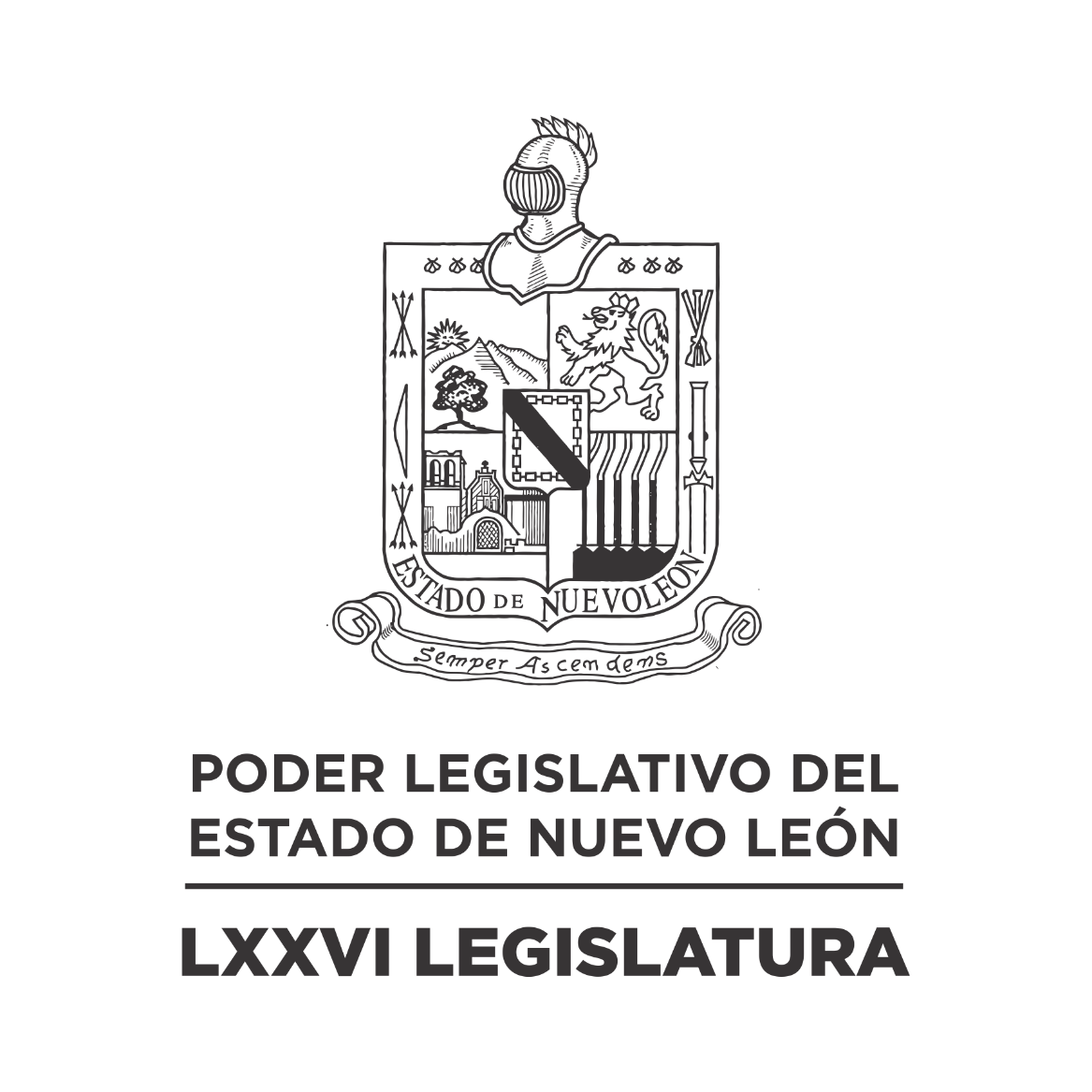 DIARIO DE LOS DEBATESPrimer Informe de GobiernoEN LA CIUDAD DE MONTERREY, CAPITAL DEL ESTADO DE NUEVO LEÓN, SIENDO LAS DIEZ HORAS CON VEINTIÚN MINUTOS DEL DÍA SIETE DE OCTUBRE DE DOS MIL VEINTIDÓS, REUNIDOS EN EL RECINTO OFICIAL DEL PALACIO LEGISLATIVO LOS INTEGRANTES DE LA SEPTUAGÉSIMA SEXTA LEGISLATURA DEL H. CONGRESO DEL ESTADO LIBRE Y SOBERANO DE NUEVO LEÓN, LLEVARON A CABO SESIÓN SOLEMNE DEL PRIMER INFORME DE GOBIERNO, LA CUAL FUE PRESIDIDA POR EL C. DIP. MAURO GUERRA VILLARREAL; CON LA ASISTENCIA DE LOS CC. DIPUTADOS: FERNANDO ADAME DORIA, JESÚS HOMERO AGUILAR HERNÁNDEZ, IVONNE LILIANA ÁLVAREZ GARCÍA, NORMA EDITH BENÍTEZ RIVERA, JAVIER CABALLERO GAONA, RICARDO CANAVATI HADJÓPULOS, JULIO CÉSAR CANTÚ GONZÁLEZ, ITZEL SOLEDAD CASTILLO ALMANZA, ADRIANA PAOLA CORONADO RAMÍREZ, CARLOS ALBERTO DE LA FUENTE FLORES, LORENA DE LA GARZA VENECIA, ELSA ESCOBEDO VÁZQUEZ, ROBERTO CARLOS FARÍAS GARCÍA, WALDO FERNÁNDEZ GONZÁLEZ, JOSÉ FILIBERTO FLORES ELIZONDO, MARÍA DEL CONSUELO GÁLVEZ CONTRERAS, EDUARDO GAONA DOMÍNGUEZ, HÉCTOR GARCÍA GARCÍA, GILBERTO DE JESÚS GÓMEZ REYES, DANIEL OMAR GONZÁLEZ GARZA, ANA ISABEL GONZÁLEZ GONZÁLEZ, GABRIELA GOVEA LÓPEZ,  MYRNA ISELA GRIMALDO IRACHETA, MARÍA GUADALUPE GUIDI KAWAS, ANYLÚ BENDICIÓN HERNÁNDEZ SEPÚLVEDA, EDUARDO LEAL BUENFIL, RAÚL LOZANO CABALLERO, MAURO ALBERTO MOLANO NORIEGA, NANCY ARACELY OLGUÍN DÍAZ, AMPARO LILIA OLIVARES CASTAÑEDA, TABITA ORTIZ HERNÁNDEZ, SANDRA ELIZABETH PÁMANES ORTIZ, IRAÍS VIRGINIA REYES DE LA TORRE, FÉLIX ROCHA ESQUIVEL, CARLOS RAFAEL RODRÍGUEZ GÓMEZ, BRENDA LIZBETH SÁNCHEZ CASTRO, LUIS ALBERTO SUSARREY FLORES, HERIBERTO TREVIÑO CANTÚ, ALHINNA BERENICE VARGAS GARCÍA Y PERLA DE LOS ÁNGELES VILLARREAL VALDEZ. DIPUTADA AUSENTE CON AVISO: JESSICA ELODIA MARTÍNEZ MARTÍNEZ.EFECTUADO EL PASE DE LISTA, LA C. SECRETARIA INFORMÓ QUE SE ENCUENTRAN 40 DIPUTADOS PRESENTES EN EL RECINTO OFICIAL. EXISTIENDO EL QUÓRUM DE LEY, EL C. PRESIDENTE ABRIÓ LA SESIÓN.  ASIMISMO, SOLICITÓ A LA SECRETARÍA DAR LECTURA AL PROYECTO DE ORDEN DEL DÍA AL QUE SE SUJETARÁ LA SESIÓN SOLEMNE, EL CUAL FUE APROBADO EN LA SESIÓN ANTERIOR.ORDEN DEL DÍA:LISTA DE ASISTENCIA.APERTURA DE LA SESIÓN SOLEMNE.LECTURA DEL ORDEN DEL DÍA DE LA SESIÓN SOLEMNE.DESIGNACIÓN DE LA COMISIÓN DE CORTESÍA PARA TRASLADAR AL INTERIOR DEL RECINTO DEL HONORABLE CONGRESO, A LOS INVITADOS DE HONOR Y AL GOBERNADOR CONSTITUCIONAL DEL ESTADO. HONORES A NUESTRA ENSEÑA PATRIA Y ENTONACIÓN DEL HIMNO NACIONAL. USO DE LA PALABRA A LOS COORDINADORES O REPRESENTANTES DE LOS GRUPOS LEGISLATIVOS, DE ACUERDO CON LO SEÑALADO EN EL ARTÍCULO OCTAVO DE LA LEY ORGÁNICA DEL PODER LEGISLATIVO.PRESENTACIÓN DEL INFORME DE GOBIERNO DEL C. DR. SAMUEL ALEJANDRO GARCÍA SEPÚLVEDA, GOBERNADOR CONSTITUCIONAL DEL ESTADO.USO DE LA PALABRA AL C. PRESIDENTE DEL HONORABLE CONGRESO DEL ESTADO, DIPUTADO MAURO GUERRA VILLARREAL, PARA DAR RESPUESTA AL INFORME DE GOBIERNO PRESENTADO POR EL GOBERNADOR CONSTITUCIONAL DEL ESTADO.DESIGNACIÓN DE LA COMISIÓN PARA ACOMPAÑAR A LOS INVITADOS ESPECIALES HASTA LA SALIDA DEL SALÓN DE SESIONES. CLAUSURA DE LA SESIÓN.TERMINADA LA LECTURA DEL ORDEN DEL DÍA Y CONTINUANDO CON EL SIGUIENTE PUNTO DEL MISMO QUE ES, DESIGNACIÓN DE LA COMISIÓN DE CORTESÍA PARA TRASLADAR AL INTERIOR DEL RECINTO DEL HONORABLE CONGRESO, A LOS INVITADOS DE HONOR Y AL GOBERNADOR CONSTITUCIONAL DEL ESTADO; EL C. PRESIDENTE, CON FUNDAMENTO EN LO QUE DISPONE EL ARTÍCULO 24 FRACCIÓN VIII DEL REGLAMENTO PARA EL GOBIERNO INTERIOR DEL CONGRESO DEL ESTADO DE NUEVO LEÓN, DESIGNÓ EN COMISIÓN DE CORTESÍA A LOS DIPUTADOS: MYRNA ISELA GRIMALDO IRACHETA, JAVIER CABALLERO GAONA, HÉCTOR GARCÍA GARCÍA, RAÚL LOZANO CABALLERO Y ANYLU BENDICIÓN HERNÁNDEZ SEPÚLVEDA. DECLARANDO UN RECESO HASTA QUE LA COMISIÓN CUMPLA CON SU COMETIDO.CUMPLIDA LA ENCOMIENDA POR LOS CC. DIPUTADOS, Y YA PRESENTES EN EL RECINTO OFICIAL EL GOBERNADOR CONSTITUCIONAL DEL ESTADO DE NUEVO LEÓN Y LOS INVITADOS DE HONOR; EL C. PRESIDENTE REANUDÓ LA SESIÓN SOLEMNE EXPRESANDO: “SOLICITO A LOS PRESENTES MANTENERSE DE PIE, A FIN DE RENDIR HONORES A NUESTRA ENSEÑA PATRIA Y ENTONAR EL HIMNO NACIONAL MEXICANO.”RENDIDOS QUE FUERON LOS HONORES A NUESTRA ENSEÑA PATRIA Y LA ENTONACIÓN DEL HIMNO NACIONAL, EL C. PRESIDENTE CONTINUÓ CON EL SIGUIENTE PUNTO DEL ORDEN DEL DÍA QUE ES, USO DE LA PALABRA A LOS COORDINADORES O REPRESENTANTES DE LOS GRUPOS LEGISLATIVOS, DE ACUERDO CON LO SEÑALADO EN EL ARTÍCULO 8 DE LA LEY ORGÁNICA DEL PODER LEGISLATIVO DEL ESTADO DE NUEVO LEÓN.CON BASE EN LO ANTERIOR, SE LE CONCEDIÓ EL USO DE LA PALABRA A LA C. DIP. ANYLU BENDICIÓN HERNÁNDEZ SEPÚLVEDA, COORDINADORA DEL GRUPO LEGISLATIVO DE DIPUTADOS INDEPENDIENTES, PARA RENDIR SU MENSAJE, EXPRESANDO: “CON SU PERMISO, PRESIDENTE. DIPUTADO MAURO GUERRA VILLARREAL, PRESIDENTE DE LA MESA DIRECTIVA DEL HONORABLE CONGRESO DEL ESTADO DE NUEVO LEÓN DE LA SEPTUAGÉSIMA SEXTA LEGISLATURA, PRESENTE. CON SU PERMISO DE LA PRESIDENCIA. LE QUIERO DAR LA BIENVENIDA A LAS SIGUIENTES AUTORIDADES: SEÑOR GOBERNADOR CONSTITUCIONAL DEL ESTADO DE NUEVO LEÓN; CIUDADANO SECRETARIO GENERAL DE GOBIERNO Y SECRETARIO DE FIANZAS; PRESIDENTE DEL TRIBUNAL SUPERIOR DE JUSTICIA DEL ESTADO; ENCARGADO DEL DESPACHO DE LA FISCALÍA GENERAL DE JUSTICIA DEL ESTADO DE NUEVO LEÓN; PRESIDENTE MUNICIPAL DE MONTERREY, NUEVO LEÓN; CIUDADANO REPRESENTANTE DE LAS FUERZAS ARMADAS; Y CIUDADANA DELEGADA DE PROGRAMAS PARA EL DESARROLLO DEL GOBIERNO DE MÉXICO. ASÍ COMO TAMBIÉN SALUDO CON MUCHO GUSTO A LOS PRESIDENTES Y PRESIDENTAS DE LOS ÓRGANOS CONSTITUCIONALES AUTÓNOMOS; PRESIDENTES MUNICIPALES, PRESIDENTAS MUNICIPALES; DIPUTADOS Y DIPUTADAS FEDERALES, MEDIOS DE COMUNICACIÓN Y AL PUEBLO DE NUEVO LEÓN, AMIGAS Y AMIGOS TODAS. HACE POCO MÁS DE UN AÑO, SEÑOR GOBERNADOR, LA CIUDADANÍA DE NUEVO LEÓN VOTÓ POR USTED PORQUE CONSIDERÓ, EN AQUÉL MOMENTO, QUE SERÍA QUIEN VENDRÍA A RESOLVER LOS PROBLEMAS QUE AQUEJABAN A NUESTRO ESTADO, SIN EMBARGO, HOY EN DÍA NUEVO LEÓN VIVE LOS MISMOS MOMENTOS DIFÍCILES O, PEOR AÚN, ESTAMOS EN ALGUNOS TEMAS EN MOMENTOS DE CRISIS. COMO LA CRISIS DE MOVILIDAD, EN DONDE EL METRO FALLA UN DÍA SÍ Y EL OTRO TAMBIÉN, Y QUIENES SE VEN PERJUDICADOS EVIDENTEMENTE NO SOMOS QUIENES ESTAMOS EN ESTE RECINTO, SINO LAS PERSONAS TRABAJADORAS QUE LLEGAN TARDE A SUS EMPLEOS QUE LES DESCUENTAN SUS BONOS DE PUNTUALIDAD, PORQUE PRESENTAN FALLAS EN EL SERVICIO. TAMBIÉN, DONDE LAS UNIDADES DE TRANSPORTE PÚBLICO SON INSUFICIENTES, EN MAL ESTADO Y CON TIEMPOS DE ESPERA PROLONGADOS, COMO LOS CAMIONES CHINOS QUE LLEGAN A CUENTA GOTAS Y CON UNA TIBIEZA EN LAS SANCIONES PARA LA EMPRESA ENCARGADA DE SU FABRICACIÓN. LLEGA A ESTE PRIMER AÑO EN MEDIO, TAMBIÉN, DE UNA CRISIS QUE VIVIMOS, UNA CRISIS HÍDRICA, EN DONDE LAS ESTRATEGIAS, PLANES O PROGRAMAS QUE SE IMPLEMENTARON NO FUERON LO SUFICIENTEMENTE EFICACES PARA SATISFACER LA DEMANDA DEL VITAL LÍQUIDO EN EL ÁREA METROPOLITANA DE MONTERREY, LO QUE DERIVÓ EN EL HARTAZGO DE LA CIUDADANÍA. REPRESENTO UN DISTRITO, EN GENERAL ESCOBEDO, Y HUBO FAMILIAS QUE LLEGARON A ESTAR TRES SEMANAS SIN UNA GOTA DE AGUA. ADEMÁS, UNA CRISIS EN MATERIA DE SEGURIDAD, EN DONDE LOS HOMICIDIOS HAN REGISTRADO NIVELES HISTÓRICOS, SIENDO EL MES DE AGOSTO DEL PRESENTE AÑO, EL MES EN EL QUE MÁS HOMICIDIOS SE HAN COMETIDO, AUNADO A LOS CONSTANTES ATAQUES A FUERZA CIVIL EN DONDE, LAMENTABLEMENTE ELEMENTOS POLICIACOS HAN PERDIDO LA VIDA EN EL CUMPLIR DE SUS FUNCIONES. Y, A ELLO, SUMÉMOSLE TAMBIÉN LA CRISIS DE VIOLENCIA CONTRA NOSOTRAS LAS MUJERES, EN DONDE EL AUMENTO EN CASOS DE AGRESIONES SEXUALES Y EN FEMINICIDIOS HAN SIDO LA CONSTANTE DURANTE MESES RECIENTES Y QUE HAN DERIVADO, LAMENTABLEMENTE, EN MUERTE DE MUJERES COMO EL CASO DE MARÍA FERNANDA, DEBANHI ESCOBAR Y YOLANDA MARTÍNEZ, SOLO POR MENCIONAR ALGUNOS. AGREGUEMOS TAMBIÉN, LOS AUMENTOS DE TARIFAS EN EL CONSUMO DE AGUA POTABLE, LA CUOTA DE SANEAMIENTO Y EL AUMENTO EN LA TARIFA DEL METRO, CARGÁNDOLE LA MANO A LA CLASE TRABAJADORA. EN RESUMEN, LA ACTUAL ADMINISTRACIÓN ESTATAL CUMPLE SU PRIMER AÑO DE EJERCICIO CONSTITUCIONAL Y LO CUMPLE, DESDE NUESTRO PUNTO DE VISTA, SIN TENER UN RUMBO DEFINIDO, SIENDO REACTIVO Y CON IMPROVISACIONES AL MOMENTO DE TOMAR DECISIONES, INCLUSO, COMETIENDO VIOLACIONES A DERECHOS HUMANOS A MENORES DE EDAD, LO QUE DERIVÓ EN UNA RECOMENDACIÓN DE LA COMISIÓN ESTATAL DE DERECHOS HUMANOS A LA QUE CONSIDERÓ COMO “INFUNDADA Y SOBRE ALGO QUE NO VALE LA PENA HABLAR NADA DE LO QUE DICEN”. ASÍ LAS COSAS, LA FIGURA DEL EJECUTIVO ESTATAL LLEGA A ESTE PRIMER AÑO DE UNA FORMA DESGASTADA, LO QUE SE TRADUCE EN UNA INGOBERNABILIDAD Y, EN DONDE HASTA EL MOMENTO, SE ES INCAPAZ DE GENERAR EL BIEN COMÚN PARA NUESTRO ESTADO. AFORTUNADAMENTE, EL PUEBLO DE NUEVO LEÓN NO ESTÁ SOLO, DESDE ESTA TRIBUNA, APROVECHO PARA AGRADECER AL CIUDADANO PRESIDENTE DE LA REPÚBLICA, LICENCIADO ANDRÉS MANUEL LÓPEZ OBRADOR, QUE TUVO A BIEN HACER SUYO EL PROYECTO DEL ACUEDUCTO DE EL CUCHILLO II Y DE LA PRESA LIBERTAD, ASIGNANDO LOS RECURSOS ECONÓMICOS NECESARIOS PARA QUE ESTAS DOS GRANDES OBRAS RESUELVAN EL PROBLEMA DE ABASTO DE AGUA DE MONTERREY Y SUS MUNICIPIOS CONURBADOS. SEÑOR GOBERNADOR, EL DOCUMENTO QUE USTED HOY NOS PRESENTA, DEBO DECIR QUE SERÁ ANALIZADO CON DETENIMIENTO Y A PROFUNDIDAD PARA IDENTIFICAR LAS ÁREAS DE OPORTUNIDAD QUE TIENE NUESTRO ESTADO Y LE REITERO QUE DENTRO DE LA CUARTA TRANSFORMACIÓN ENCONTRARÁ PERSONAS CON LOS PRINCIPIOS BÁSICOS DE NO MENTIR, NO ROBAR Y NO TRAICIONAR Y QUE ESTAMOS DISPUESTOS Y DISPUESTAS A IR DE LA MANO CON NUESTRAS AUTORIDADES PARA CONSTRUIR UN MEJOR NUEVO LEÓN, PERO CON LA PREMISA DE NO CUMPLIR CAPRICHOS, NI DE SER CÓMPLICES DE ACCIONES QUE EN NADA BENEFICIEN A NUESTRO ESTADO. ES LA OPORTUNIDAD, SEÑOR GOBERNADOR, DE CUMPLIR LA PALABRA Y DE NO HACER PACTOS CON LA VIEJA POLÍTICA, PORQUE ESO ES A LO QUE USTED SE COMPROMETIÓ EN CAMPAÑA. MUCHAS GRACIAS.”ACTO SEGUIDO, SE LE CONCEDIÓ EL USO DE LA PALABRA AL C. DIP. RAÚL LOZANO CABALLERO, COORDINADOR DEL GRUPO LEGISLATIVO DEL PARTIDO VERDE ECOLOGISTA DE MÉXICO PARA RENDIR SU MENSAJE, EXPRESANDO: “MUY BUENOS DÍAS TENGAN TODOS USTEDES, SALUDO CON MUCHO RESPETO AL DOCTOR, SAMUEL ALEJANDRO GARCÍA SEPÚLVEDA, GOBERNADOR CONSTITUCIONAL DEL ESTADO DE NUEVO LEÓN; AL LICENCIADO, ARTURO SALINAS GARZA, PRESIDENTE DEL TRIBUNAL SUPERIOR DE JUSTICIA; A NUESTRO PRESIDENTE, MAURO GUERRA VILLARREAL, PRESIDENTE DE LA MESA DIRECTIVA DEL HONORABLE CONGRESO DEL ESTADO; A RAFAEL SERNA, REPRESENTANTE DEL MUNICIPIO DE MONTERREY; A JAVIER NAVARRO VELASCO, SECRETARIO GENERAL DE GOBIERNO; A CARLOS ALBERTO GARZA IBARRA, SECRETARIO DE FINANZAS Y TESORERO GENERAL DEL ESTADO; Y A PEDRO ARCE, ENCARGADO DE LA FISCALÍA GENERAL DEL ESTADO DE NUEVO LEÓN; COMPAÑERAS DIPUTADAS Y COMPAÑEROS DIPUTADOS. EL FILOSOFO ESPAÑOL ORTEGA Y GASSET NOS DECÍA: “EL PROGRESO NO CONSISTE EN ANIQUILAR HOY EL AYER, SINO AL REVÉS, EN CONSERVAR AQUELLA ESENCIA DEL AYER QUE TUVO LA VIRTUD DE CREAR ESE HOY MEJOR”. JUSTAMENTE ES QUE POR ESO ASISTIMOS A LA RENDICIÓN DEL PRIMER INFORME DE GOBIERNO CON EL ÁNIMO Y LA ACTITUD DE ANALIZAR OBJETIVO Y UN BALANCE PONDERADO DE LA REALIDAD EN LA QUE HOY ESTAMOS Y EN LA QUE NOS DEJARON A NUEVO LEÓN. NI TODO LO QUE AÑOS ATRÁS ESTÁ HECHO MAL, NI TAMPOCO LO QUE SE ESTÁ TRATANDO DE HACER TENDRÍA PORQUÉ SERLO. ES ASÍ QUE ESTA CEREMONIA REFLEJA EL COMPROMISO DEMOCRÁTICO DEL PODER EJECUTIVO DE RENDIR CUENTAS ANTE ESTE PODER LEGISLATIVO, PODER QUE REPRESENTA LA MÁXIMA PLURALIDAD EN NUESTRO ESTADO. UN PODER LEGISLATIVO QUE ADEMÁS DE TENER LA ATRIBUCIÓN DE FORMULAR LEYES, TIENE LA FACULTAD DE FISCALIZAR LA ADMINISTRACIÓN Y EL ACTUAR DEL PODER EJECUTIVO. SOMOS LOS LEGISLADORES, EN NUESTRO SISTEMA DE REPRESENTACIÓN VIGENTE, EN QUIENES LA SOCIEDAD CONFÍA SU REPRESENTACIÓN. EN CONSECUENCIA, EL INFORME QUE HOY SE NOS PRESENTA SERÁ ANALIZADO, COMO YA LO DIJE, DE MANERA SERIA, DE MANERA CLARA Y DE MANERA OBJETIVA POR LA FRACCIÓN DEL PARTIDO VERDE Y YA EN LA GLOSA RESPECTIVA, REALIZAREMOS LOS JUICIOS Y PREGUNTAS NECESARIAS DE ACUERDO A LA REVISIÓN DEL MISMO DOCUMENTO. NO FORMULAREMOS ACUSACIONES SIN FUNDAMENTO, PERO TAMPOCO OMITIREMOS PUNTUALIZAR LOS ERRORES Y LAS OMISIONES. NO SOMOS, NI SEREMOS COMPARSA, NI TAPADERA DE NADIE. HACE UN AÑO, DESDE ESTE RECINTO LOS MISMOS QUE HOY ESTAMOS AQUÍ CONVOCADOS, ESTABLECIMOS EL COMPROMISO DE COLABORAR PARA IMPULSAR UNA NUEVA DINÁMICA DE DESARROLLO PARA EL ESTADO. UN IMPULSO QUE FAVORECIERA, CON VISIÓN RESPONSABLE, CON VISIÓN EFICIENTE, PERO, SOBRE TODO, CON GRAN SENSIBILIDAD SOCIAL, LA ATENCIÓN Y LAS DEMANDAS DE LOS SECTORES MÁS DESPROTEGIDOS DEL ESTADO DE NUEVO LEÓN. NOS TOCÓ EMPEZAR EN MEDIO DE LA PEOR PANDEMIA QUE HAYAMOS PADECIDO A NIVEL MUNDIAL EN LA ERA MODERNA, EL RETO ERA MAYÚSCULO. NO FUE SOLO EL IMPACTO EN MATERIA DE SALUD, SINO TAMBIÉN LA RESTRICCIÓN ECONÓMICA QUE PROVOCÓ ESA EMERGENCIA SANITARIA Y LA LAMENTABLE PÉRDIDA DE VIDAS HUMANAS QUE, EN ESTE CONGRESO DEL ESTADO, TAMBIÉN RESENTIMOS. LA PANDEMIA GENERÓ, DE MANERA URGENTE, CAMBIOS PROFUNDOS EN LA DINÁMICA ECONÓMICA Y EN LAS RELACIONES INTERPERSONALES. ALGO IMPENSABLE EN NUESTRO TIEMPO. EN ESAS CONDICIONES, EL NUEVO GOBIERNO TENÍA EL COMPROMISO DE CONSTRUIR LAS CONDICIONES Y DISEÑAR UNA SERIE DE PROYECTOS QUE LE DEVOLVIERAN EL DINAMISMO PRODUCTIVO Y ECONÓMICO A LA ENTIDAD, QUE LA COLOCARA DE NUEVO A LA VANGUARDIA DEL DESARROLLO QUE HISTÓRICAMENTE HEMOS TENIDO, PERO QUE, ADEMÁS, CON VISIÓN DE FUTURO, DOTARA DE LOS ELEMENTOS NECESARIOS PARA ENFRENTAR LOS RETOS QUE HOY ATRAVESAMOS. ES POR ESO, SEÑOR GOBERNADOR, QUE DESDE ESTE CONGRESO NO HEMOS ESCATIMADO UN SOLO APOYO A LAS PETICIONES QUE NOS HA HECHO. CON ACTITUD MADURA Y COMPROMISO, LOS NUEVOLEONESES, LE APROBAMOS UNA NUEVA LEY ORGÁNICA PARA EL ESTADO DE NUEVO LEÓN; UNA NUEVA CONSTITUCIÓN LOCAL, UN PRESUPUESTO 2022, SIN NINGÚN REGATEO PARA LOS PROYECTOS QUE AQUÍ MISMO SE NOS ANUNCIARON. EN FIN, OBJETIVAMENTE CREEMOS QUE NO SE NOS PUEDE RECLAMAR, NI MUCHO MENOS REPROCHAR QUE EL PODER LEGISLATIVO NO HAYA HECHO SU PARTE CON EL EJECUTIVO PARA FORTALECER Y EL DESEMPEÑO DEL ACTUAL GOBERNADOR SAMUEL GARCÍA. RECONOCEMOS TAMBIÉN, HAY QUE DECIRLO, ALGUNOS AVANCES IMPORTANTES EN EL DESARROLLO DEL PRIMER AÑO. COMO FUE, EL PROGRAMA DE VACUNACIÓN TRANSFRONTERIZA PARA NUESTROS NIÑOS Y NIÑAS DE NUEVO LEÓN; EL CORRECTO Y ADECUADO MANEJO DE LA CRISIS DE LA PANDEMIA POR EL COVID, PARA QUE JUNTOS PUDIÉRAMOS REGRESAR A LA NORMALIDAD QUE TANTO AÑORÁBAMOS; UN REGRESO A CLASES EN ORDEN, DESPUÉS DE ALGUNOS AÑOS SIN HACERLO DE MANERA PRESENCIAL. TAMBIÉN TENEMOS HOY FINANZAS SANAS, NÚMEROS ESTABLES Y OBSERVAMOS CON GUSTO QUE LA INVERSIÓN EXTRANJERA SIGUE LLEGANDO A NUEVO LEÓN. EN FIN, VAMOS POR BUEN RUMBO. EL PROBLEMA DEL AGUA FUE SIN DUDA UN PARTEAGUAS EN ESTE AÑO QUE ESTÁ POR CONCLUIR. HACÍA DÉCADAS QUE LA CIUDAD NO SUFRÍA UNA ESCASEZ DE ESTE NIVEL QUE NO SOLO LLEVÓ AL GOBIERNO A RACIONAR EL AGUA, SINO A ENFRENTAR EL PEOR MALESTAR CIUDADANO EN MUCHOS AÑOS. QUIERO APROVECHAR ESTE ESPACIO PARA RECONOCER LA ENTREGA DE TODOS LOS SERVIDORES PÚBLICOS DE TODOS LOS NIVELES DE GOBIERNO, QUE COMO BUENOS REGIOS SIEMPRE DISPUESTOS PARA SALIR ADELANTE ANTE LAS PEORES CRISIS. NUESTRO ESTADO QUE PUSIERON TODA SU ENTREGA Y DEDICACIÓN PARA COMO BUENOS REGIOS SIEMPRE SALIR ADELANTE DE LAS PEORES CRISIS…C. PRESIDENTE: “FAVOR DE CONCLUIR, DIPUTADO.”C. DIP. RAÚL LOZANO CABALLERO: “ASÍ COMO. CONCLUYO. MI AMPLIO RECONOCIMIENTO A TODA LA GENTE DE NUEVO LEÓN QUE ANTE ESTE ESCENARIO FUIMOS SOLIDARIOS Y RESPONSABLES ANTE ESTA GRAVE SITUACIÓN. PERO, TAMBIÉN HAY QUE SER OBJETIVOS CREEMOS QUE FALTA MUCHO POR HACER, MUCHOS PROBLEMAS POR RESOLVER. UNO DE ELLOS, LA INSEGURIDAD QUE HOY PADECEMOS Y QUE DEBE OCUPAR NUESTRA MAYOR ATENCIÓN. EN ESTE MARCO DE INSEGURIDAD ALGO QUE NOS OFENDE COMO SOCIEDAD ES LA VIOLENCIA CONTRA NUESTRAS MUJERES. DESDE ESTA TRIBUNA A ELLAS LES DIGO: CUENTEN, CUENTEN SIEMPRE CON NOSOTROS. OTRO GRAN RETO SERÁ EL TEMA DE MOVILIDAD Y TRANSPORTE, YA QUE ATENTAN DIRECTAMENTE CONTRA EL DESARROLLO Y BIENESTAR DE LOS NUEVOLEONESES. SEÑORES Y SEÑORAS. CON ESTO CONCLUYO, PRESIDENTE. QUIENES ESPERABAN EN ESTE PRIMER AÑO UN CONGRESO PLAGADO DE OPOSICIÓN, ENCONTRARON UNA ACTITUD POSITIVA PARA TENER UN DIÁLOGO INTELIGENTE Y RESPETUOSO CON EL PODER EJECUTIVO DEL ESTADO. EL INICIO DE SU SEGUNDO AÑO SEÑOR GOBERNADOR, DEBE SER LA OPORTUNIDAD PARA RESOLVER LOS PROBLEMAS MÁS GRAVES Y TAMBIÉN TENER UN DIÁLOGO ENTRE LAS DIVERSAS FUERZAS POLÍTICAS REPRESENTADAS EN ESTE CONGRESO QUE, MEDIANTE EL CONSENSO, PERMITAN PRESENTARNOS ANTE EL PAÍS, COMO UN ESTADO DE AVANZADA Y DE PROGRESO. POR ESO ES QUE NO SE PUEDE DIVIDIR AL ESTADO CON LA RETÓRICA “DEL VIEJO NUEVO LEÓN” Y “DEL NUEVO NUEVO LEÓN”. ESTE ARGUMENTO ES EFICAZ, POLÍTICA Y ELECTORALMENTE, PERO YA EN EL GOBIERNO SOLO CONDUCE A LA POLARIZACIÓN, A LA DIVISIÓN Y AL ENCONO QUE TANTO NOS DAÑA Y LASTIMA COMO SOCIEDAD. SEGURO Y CONVENCIDO ESTOY QUE TODOS LOS QUE ESTAMOS AQUÍ PRESENTES NO QUEREMOS ESO PARA NUEVO LEÓN. LO QUE BUSCAMOS ES UNA ACTITUD DE CONSTRUCCIÓN DE ACUERDOS Y DE CONSENSOS, PRODUCTO DE LA MADUREZ DE TODOS LOS PRESENTES QUE NOS HAGAN ENTENDER QUE LAS CAMPAÑAS ELECTORALES QUEDARON ATRÁS Y AHORA SOLO DEBEMOS CUMPLIR CON LO PROMETIDO; QUE NO ES SEÑALANDO Y CUESTIONANDO A QUIENES PIENSAN DIFERENTE COMO SE AVANZA. NO SE TRATA DE VENIR A IMPONER UNA NUEVA IDEOLOGÍA. SE TRATA DE ACOSTUMBRARNOS A LA TOLERANCIA Y AL RESPETO A PENSAR DIFERENTE, PORQUE ESA, ESA ES LA ESENCIA DE LA DEMOCRACIA. GRACIAS, PRESIDENTE.”  A CONTINUACIÓN, SE LE CONCEDIÓ EL USO DE LA PALABRA AL C. DIP. WALDO FERNÁNDEZ GONZÁLEZ, REPRESENTANTE DEL GRUPO LEGISLATIVO DEL PARTIDO MOVIMIENTO DE REGENERACIÓN NACIONAL PARA RENDIR SU MENSAJE, EXPRESANDO: “BUENOS DÍAS, AMIGAS Y AMIGOS. BIENVENIDO, SEÑOR GOBERNADOR AL CONGRESO DEL ESTADO. BIENVENIDO, PRESIDENTE DEL TRIBUNAL. EN VIRTUD DE QUE TENEMOS CINCO MINUTOS, BIENVENIDOS A TODOS LOS DEMÁS Y EVITARÉ EL SALUDO PROTOCOLARIO. LA PUBLICIDAD OFICIAL DICE QUE ROMA, NO SE HIZO EN UN DÍA, SIN EMBARGO, ESTE GOBIERNO LLEVA YA TRECIENTOS SESENTA Y CINCO DÍAS. Y EL DÍA DE HOY VENIMOS A ESTE CONGRESO LA REPRESENTACIÓN POPULAR DE TODAS Y TODOS LOS NEOLONESES, AL EJERCICIO DE TRANSPARENCIA Y RENDICIÓN DE CUENTAS MÁS IMPORTANTE DE ESTE ESTADO, ESTO ES EL INFORME DE LABORES DEL SEÑOR GOBERNADOR. Y POSTERIORMENTE LA GLOSA QUE HABRÁ CON TODOS Y CADA UNO DE LOS SECRETARIOS QUE POR AQUÍ ESTAREMOS VIENDO, RECIBIENDO Y SALUDANDO. ANTES DE HABLAR SOBRE LO QUE CONSIDERO QUÉ HA ESTADO BIEN Y QUÉ HA ESTADO MAL DE ESTE GOBIERNO, QUISIERA HACER UNA BREVE REFLEXIÓN DE LO QUE IMPLICA EL VOTO PARA LAS Y LOS CIUDADANOS DE NUEVO LEÓN Y DE TODO EL PAÍS. CUANDO UNA PERSONA CRUZA UNA BOLETA, NO ES UN ACTO MECÁNICO, NO ES SIMPLEMENTE EL PRODUCTO DE UNA MERCADOTECNIA, LO QUE ESTÁ HACIENDO ESA PERSONA, ES PONER EN LA PERSONA, EN ESTE CASO EL GOBERNADOR; EL PUESTO MÁS ALTO QUE TIENE ESTE ESTADO, SUS SUEÑOS, LA SEGURIDAD DE SU FAMILIA, LA MOVILIDAD SOCIAL, LA MOVILIDAD PERSONAL, LA SALUD. HOY SEÑOR GOBERNADOR, VENIMOS AQUÍ A HABLAR SOBRE LAS PROMESAS CUMPLIDAS E INCUMPLIDAS SOBRE LO QUE SE HA HECHO BIEN Y LO QUE SE HA HECHO MAL A JUICIO DE LA BANCADA DE MORENA. NEGAR LO BIEN QUE ESTUVO BIEN HECHA LA VACUNACIÓN TRANSFRONTERIZA, SERÍA MEZQUINO. SE HIZO UN TRABAJO EXCEPCIONAL Y SE LOGRÓ VACUNAR A NIÑAS Y NIÑOS DE NUEVO LEÓN, QUE HOY LAMENTABLEMENTE SE PERDIÓ ESTE PROCESO POR LA INSEGURIDAD, PERO HAY QUE RECONOCER QUE EXISTEN YA OTRAS OPCIONES PARA VACUNAR A NUESTRAS NIÑAS Y NUESTROS NIÑOS. TAMBIÉN, NOS PARECE UN ACIERTO, LA DESIGNACIÓN DE LA SECRETARIA DE SALUD Y EL BUEN TRABAJO QUE HA HECHO ESTA DEPENDENCIA, JUNTO CON SU CONSEJO MÉDICO. HAY QUE RECORDAR QUE EL DÍA QUE NOS DIJERON: “NOS VAMOS A QUITAR EL CUBREBOCAS”. MÁS DE ALGUNO, SOBRE TODO LOS QUE YA TENEMOS UNA EDAD AVANZADA, NOS DIO TEMOR, ZOZOBRA, ESTO. PERO HOY, A LA DISTANCIA, TENÍA RAZÓN LA SECRETARÍA DE SALUD Y EL CONSEJO MÉDICO. POR LO QUE SE REFIERE A LO INCUMPLIDO, LA PRINCIPAL PROMESA DE CAMPAÑA: LA SALIDA DEL PACTO FISCAL. QUE, SI BIEN ES CIERTO, SE HA PUESTO EN LA CONSTITUCIÓN, REALMENTE ES UNA DISCUSIÓN QUE SE APLAZA HASTA EL 2024. EL DIABLO ESTÁ EN LOS DETALLES. EN MOVILIDAD, ES UN FRACASO ROTUNDO Y COMPLETO. QUERERLE EXPLICAR A LOS CIUDADANOS QUE SE LA PASAN TRES HORAS PARA LLEGAR DE APODACA AL CENTRO DE LA CIUDAD, QUE HAY UN CONTRATO QUE SE INCUMPLIÓ; O, QUERERLE REPARTIR EL CÓDIGO CIVIL O MERCANTIL PARA EXPLICARLES SIMPLE Y SENCILLAMENTE ME PARECE UNA BURLA. SI BIEN ES CIERTO, ES UNA CRISIS HEREDADA, TAMBIÉN ES CIERTO QUE LA PRINCIPAL FUNCIÓN DE LA MOVILIDAD ES LA COMPETITIVIDAD. Y EN ESO, ESTOY DE ACUERDO CON LOS SUBSIDIOS QUE SE HAN ESTADO DANDO A EMPRESARIOS DEL TRANSPORTE, PORQUE EN ESOS EMPRESARIOS DEL TRANSPORTE HAY CERCA DE SESENTA MIL PERSONAS QUE VIVEN DE ESTA INDUSTRIA, PERO LO MÁS GRAVE Y LO MÁS DELICADO SON LAS PERSONAS QUE PARA TRASLADARSE DE UN LUGAR A OTRO, INSISTO, TIENEN QUE ESPERAR HASTA TRES HORAS. Y ESO, ES UNA VERDADERA TRAGEDIA. EN CUANTO A LA SEGURIDAD PÚBLICA, LA ESTADÍSTICA NO MIENTE. SEGUNDO AÑO RECORD EN HOMICIDIOS AL ALZA. EL COSTO DE HABER MANTENIDO A UN SECRETARIO DE SEGURIDAD PÚBLICA. QUE ES UNA GRAN PERSONA, PERO QUE LLEGÓ CON UN DESGASTE, NOS HA LLEVADO A ESTA CRISIS. Y DE NUEVA CUENTA EL AUXILIO FEDERAL. LAS FUERZAS ARMADAS, LA SOLICITUD DE APOYO. SE HAN RECIBIDO POR PARTE DE LA FEDERACIÓN DOS BATALLONES. Y ÉSTA ES UNA CRISIS QUE NO SE VA A RESOLVER SOLO POR EL GOBERNADOR, PORQUE ES UNA CRISIS QUE SE TIENE QUE RESOLVER EN LOS TRES NIVELES: LA FEDERACIÓN, EL ESTADO Y LOS MUNICIPIOS. Y EN ESO, SIEMPRE ESTAREMOS DEL LADO DE DARLE EL RESPALDO AL GOBIERNO DEL ESTADO EN TEMAS DE SEGURIDAD. AUNQUE TAMBIÉN HAY QUE RECONOCER QUE EN ESTE CONGRESO SE LASTIMÓ EL ALMA Y LA VIDA INTERNA DE LOS ELEMENTOS DE SEGURIDAD PÚBLICA, AL VOTARSE UNA REFORMA REGRESIVA QUE LOS HIZO CIUDADANOS DE SEGUNDA Y LES DIJIMOS A LOS POLICÍAS. QUE NO IMPORTABAN SUS DERECHOS BÁSICOS LABORALES. EL MEDIO AMBIENTE UN CHEQUE EN BLANCO AL GOBIERNO DEL ESTADO. VOTAMOS TODOS EL PRESUPUESTO, LOS IMPUESTOS VERDES Y ES FECHA DE QUE HOY NO SABEMOS SI ESTE MECANISMO FUE UNA HERRAMIENTA RECAUDATORIA O EVIDENTEMENTE FUE LA HERRAMIENTA QUE IBA A LOGRAR QUE SE MEJORARÁN LAS CONDICIONES DE MEDIO AMBIENTE. EN EL AGUA, LAMENTABLEMENTE EN MI OPINIÓN, NUESTRA BANCADA SE FRIVOLIZÓ ESTE PROBLEMA. SE MINTIÓ UNA Y OTRA VEZ HASTA QUE SE TUVO QUE ACEPTAR UNA REALIDAD; Y ES QUE SE ABRIÓ UNA LLAVE Y NO HABÍA AGUA.  PERO, TAMBIÉN ES DE RECONOCER LA VISIÓN DE ESTADO DE ACEPTAR LA AYUDA DE LA FEDERACIÓN PARA JUNTOS ENCONTRAR UNA SOLUCIÓN QUE NO ES DEFINITIVA, PORQUE GRÁFICAMENTE LO QUE ESTAMOS HACIENDO CON EL CUCHILLO, ES METER UN POPOTE MÁS EN EL MISMO VASO DE AGUA. NO HAY FUENTES NUEVAS DE AGUA Y ES ALGO QUE SE TIENE DISCUTIR EN EL FUTURO A LARGO PLAZO. POR ÚLTIMO, A LO QUE NI LA VIEJA POLÍTICA SE ATREVIÓ DISTORSIONAR LA DEMOCRACIA A ROBAR ALCALDES Y DIPUTADOS EN UN EVIDENTEMENTE NUEVO MECANISMO DE FRAUDE ELECTORAL. Y ESO SUMIÓ AL ESTADO EN UNA CRISIS DE INGOBERNABILIDAD. SEÑOR GOBERNADOR, SÉ QUE LA OPINIÓN CRITICA DEL SUSCRITO DE NUESTRA BANCADA A VECES MOLESTA.  PERO, DESDE AQUÍ, USTED LO SABE Y LO SABEN LOS INTEGRANTES DE ESTE CONGRESO. CUANDO NOSOTROS HEMOS ACOMPAÑADO AL GOBIERNO DEL ESTADO A LA BANCADA OFICIAL EN ALGUNA VOTACIÓN, LA ÚNICA DIVISA QUE HEMOS PUESTO COMO MESA DE NEGOCIACIÓN ES EL BIENESTAR DE LAS Y LOS CIUDADANOS DE NUEVO LEÓN. NO CARGOS PÚBLICOS, NO PRESUPUESTO. Y ESO, SEÑOR GOBERNADOR, ES ALGO QUE A LA DISTANCIA SE TIENE QUE RECONOCER. DESDE AQUÍ NUESTRO COMPROMISO PARA SEGUIR CONSTRUYENDO UN NUEVO LEÓN LLENO DE FORTALEZA, DE TRANSPARENCIA Y HONESTIDAD; Y DESDE AQUÍ MI COMPROMISO PERSONAL, PARA TRABAJAR POR LAS Y LOS CIUDADANOS DE NUEVO LEÓN. SOBRE TODO, EN EL TEMA DE INSEGURIDAD, PORQUE DE TODOS LOS QUE ESTAMOS AQUÍ, AFUERA HAY CASI CINCO MILLONES DE PERSONAS QUE NO TIENEN ESCOLTAS, NO TIENEN GUARDIAS DE SEGURIDAD Y QUE TIENEN MIEDO Y TEMOR. Y ESO, LO TENEMOS QUE TRABAJAR AQUÍ EN CONJUNTO CON EL GOBIERNO DEL ESTADO CON EL SEÑOR GOBERNADOR Y PRESIDENTE DEL TRIBUNAL Y LAS DEMÁS AUTORIDADES DE SEGURIDAD. GRACIAS. BUENOS DÍAS.”ENSEGUIDA, SE LE CONCEDIÓ EL USO DE LA PALABRA AL C. DIP. EDUARDO GAONA DOMÍNGUEZ, COORDINADOR DEL GRUPO LEGISLATIVO DEL PARTIDO MOVIMIENTO CIUDADANO PARA RENDIR SU MENSAJE, EXPRESANDO: “CON EL PERMISO DE LA PRESIDENCIA Y LA MESA DIRECTIVA. CON GRAN ACIERTO ALGUNA VEZ LE ESCUCHÉ DECIR AL DOCTOR, DAVID NOEL RAMÍREZ: “UNA VISIÓN SIN ACCIÓN ES SOLO UN SUEÑO Y UNA ACCIÓN SIN VISIÓN ES UNA DESGRACIA”. SALUDO A QUIENES NOS ACOMPAÑAN HOY Y LES DOY LA MÁS CORDIAL BIENVENIDA, SEÑOR GOBERNADOR CONSTITUCIONAL DEL ESTADO DE NUEVO LEÓN. BIENVENIDA TAMBIÉN, MARIANA RODRÍGUEZ, TITULAR DE AMAR A NUEVO LEÓN; AL PRESIDENTE DEL PODER JUDICIAL, ARTURO SALINAS, BIENVENIDO; A LOS PRESIDENTES MUNICIPALES, QUE HOY NOS ACOMPAÑAN; A LOS DIPUTADOS FEDERALES, MUCHAS GRACIAS POR ESTAR CON NOSOTROS. POR SUPUESTO A LOS MIEMBROS DEL GABINETE, QUE HACE POSIBLE TODOS LOS RESULTADOS QUE FUERON ENTREGADOS EN ESTE CONGRESO. Y TAMBIÉN A LOS TITULARES DE LOS ÓRGANOS AUTÓNOMOS QUE NOS HONRAN CON SU PRESENCIA. MUY BUENOS DÍAS TAMBIÉN, HONORABLE ASAMBLEA. ARTÍCULO 79 DE NUESTRA RECIÉN APROBADA NUEVA CONSTITUCIÓN DE NUEVO LEÓN ESTABLECE QUE EL EJECUTIVO DEBE ACUDIR A ESTA SOBERANÍA A RENDIR UN INFORME SOBRE LA SITUACIÓN QUE GUARDA EL ESTADO Y LA ADMINISTRACIÓN PÚBLICA. CUMPLIENDO CON ESTE MANDATO, EN ESTE CONGRESO DAMOS LA BIENVENIDA Y RECONOCEMOS EL INFORME QUE HA ENTREGADO EL DÍA DE HOY EL GOBERNADOR CONSTITUCIONAL DEL ESTADO DE NUEVO LEÓN, EL DOCTOR SAMUEL ALEJANDRO GARCÍA SEPÚLVEDA, PARA PERMITIR A TODOS Y TODAS LAS CIUDADANAS DE ESTE ESTADO, CONOCER CUÁLES HAN SIDO LOS AVANCES, PROYECTOS, ESTRATEGIAS E INCLUSO LOS PROBLEMAS A LOS QUE SE HA ENFRENTADO ESTE NUEVO GOBIERNO. TAMBIÉN, QUIERO RECONOCER LA DISPOSICIÓN Y LA ALTURA DE MIRAS QUE HA MOSTRADO ESTA ASAMBLEA PARA TRABAJAR EN CONJUNTO CON EL PODER EJECUTIVO, Y ASÍ EJERCER NUESTRO PAPEL DE REVISOR Y DE CONTRAPESO, PERO TAMBIÉN HACER EQUIPO CON EL GOBERNADOR POR EL BIEN SIEMPRE DE NUEVO LEÓN. AMIGAS Y AMIGOS LEGISLADORES, POR PRIMERA VEZ EN LA HISTORIA DE ESTE ESTADO, UN GOBERNADOR LLEGÓ FUERTE, POSICIONANDO UNA VISIÓN DEL NUEVO LEÓN QUE TODAS Y TODOS QUEREMOS Y EN DONDE TODOS Y TODAS CABEMOS. UNA VISIÓN NO SOLO AL INTERIOR, SINO HACIA EL MUNDO, QUE SOLO SE HARÁ POSIBLE CON MUCHO TRABAJO, CON DISCIPLINA, CON VOLUNTAD FÉRREA, TODOS LOS DÍAS, ASÍ COMO LO HACEN MILES DE NEOLONESES EN ESTE ESTADO, QUE TAMBIÉN BUSCAN ALCANZAR SUS METAS. LOS HECHOS HABLAN POR SÍ SOLOS, DESDE ANTES DE SER FORMALMENTE GOBERNADOR, EL DOCTOR SAMUEL GARCÍA SEPÚLVEDA YA ESTABA TRABAJANDO. CON LA VACUNACIÓN TRANSFRONTERIZA, QUE SALVÓ DE ENFERMEDADES Y MUERTES A NUESTROS NIÑOS, NIÑAS Y A PADRES DE FAMILIAS. LIDERANDO TAMBIÉN LA COORDINACIÓN METROPOLITANA Y FOMENTANDO LOS CONSENSOS PARA BENEFICIO DE LA POBLACIÓN DE MUCHOS MUNICIPIOS. ATENDIENDO TAMBIÉN LOS PROBLEMAS DE MOVILIDAD, Y PROYECTANDO UNA INVERSIÓN SIN PRECEDENTES PARA QUE HOY TENGAMOS LICITADAS LAS LÍNEAS 4, 5 Y 6 DEL METRO, Y POR SUPUESTO LAS CARRETERAS INTERSERRANA Y LA GLORIA COLOMBIA. TAMBIÉN DESDE EL PRINCIPIO, EL EJECUTIVO SUPO RODEARSE DE GENTE TALENTOSA, CON EXPERIENCIA, PERO SOBRE TODO PONIENDO EL EJEMPLO AL CONFORMAR EL PRIMER GABINETE PARITARIO EN LA HISTORIA DE NUESTRA ENTIDAD. ESTAMOS FRENTE A UN GOBIERNO HUMANO QUE HA DESTINADO RECURSOS COMO NADIE A LA COBERTURA UNIVERSAL PARA EL TRATAMIENTO DE NIÑAS Y NIÑOS CON CÁNCER Y TAMBIÉN DE LAS MUJERES QUE SUFREN CÁNCER DE MAMA. EJERCIENDO TAMBIÉN EL PROGRAMA: CUIDAR TU SALUD; PARA QUE 1.7 MILLONES DE PERSONAS VULNERABLES PUEDAN TENER ACCESO A LA SALUD DE MANERA GRATUITA; ESTABLECIENDO TAMBIÉN LA NUEVA RUTA PARA LLEGAR AL HAMBRE CERO, COSA MUY IMPORTANTE; IMPULSANDO ESCUELAS DE TIEMPO COMPLETO PARA LOGRAR QUE 1 MIL CINCUENTA Y OCHO, PLANTELES PUEDAN AMPLIAR SU JORNADA EN MÁS DE 2 HORAS. LO QUE CONLLEVA A RESARCIR EL GRAN DAÑO QUE NOS DEJÓ LA PANDEMIA PARA TODOS NUESTROS NIÑAS Y NIÑOS. ES VERDAD, EN ESTE PRIMER AÑO A TODOS LOS CIUDADANOS NOS TOCÓ VIVIR MOMENTOS DIFÍCILES. NO PUEDE PASAR DESAPERCIBIDA LA SEQUÍA QUE NOS GOLPEÓ Y QUE, AUNQUE FUE UNA HERENCIA DE ADMINISTRACIONES PASADAS, QUE NO QUISIERON HACER O ATENDER ALGUIEN TENÍA QUE TOMAR ACCIONES CONTUNDENTES PARA GARANTIZAR EL CONSUMO DE AGUA PARA TODAS NUESTRAS FAMILIAS. POR ESO, RECONOCEMOS LAS ACCIONES DEL GOBERNADOR ESTA CRISIS HÍDRICA. CON NUESTRAS PRESAS CASI VACÍAS, SE EMPRENDIÓ UN PLAN ESTRATÉGICO PARA LLEVAR AGUA A TODAS LAS COMUNIDADES A TRAVÉS DE PIPAS; PARA IDENTIFICAR NUEVOS POZOS SOMEROS Y TAMBIÉN PROFUNDOS; PARA BOMBARDEAR NUBES, PERO, SOBRE TODO, RECONOCER LA CAPACIDAD Y LIDERAZGO DE NUESTRO GOBERNADOR PARA FOMENTAR LAS ALIANZAS Y LA COORDINACIÓN  CON EL GOBIERNO FEDERAL  Y QUE ASÍ SE PUEDA DAR ESTE PROYECTO QUE HOY ES UNA REALIDAD DE EL CUCHILLO II Y ACABAR, LO QUE NO SE ACABÓ EN ADMINISTRACIONES PASADAS COMO ES LA PRESA LIBERTAD. POR OTRO LADO, ES DE DESTACAR EL COMBATE A LA CORRUPCIÓN Y A LA PRESENTACIÓN DE DENUNCIAS POR PARTE DE ESTE NUEVO GOBIERNO. HACE 12 MESES QUE EL DOCTOR SAMUEL GARCÍA TOMÓ LAS RIENDAS DE ESTE ESTADO, EN UN CONTEXTO DE MALOS MANEJOS Y DE DESFALCOS EN VARIAS DEPENDENCIAS. EN METRORREY SE ENFRENTARON CON EL PRESUPUESTO SAQUEADO, INFRAESTRUCTURA CUARTEADA, SIN MANTENIMIENTO Y PONIENDO EN RIESGO LA VIDA DE MILES DE USUARIOS QUE USAN EL TRANSPORTE TODOS LOS DÍAS. EN ISSSTELEÓN SE PRESENTARON DESFALCOS PARA PRÉSTAMOS ILÍCITOS, DE POR LO MENOS 70 MILLONES DE PESOS. EN AGUA Y DRENAJE, TODOS LO SABEMOS HUBO DESVÍOS DE HASTA 18 MIL MILLONES DE PESOS. POR ESTO…C. PRESIDENTE: “FAVOR DE CONCLUIR, DIPUTADO.”C. DIP. EDUARDO GAONA DOMÍNGUEZ: “VOY TERMINANDO. POR ESTO, CON FIRME DETERMINACIÓN, NUESTRO GOBERNADOR TUVO QUE LLEGAR A LIMPIAR A FONDO ESTAS DEPENDENCIAS Y DEFENDER EL INTERÉS DEL PUEBLO DE NUEVO LEÓN, AL DENUNCIAR PENALMENTE TODAS ESTAS IRREGULARIDADES. ES CIERTO, AÚN HAY MUCHO POR HACER, PERO LO QUE HAY QUE RECONOCER, ES QUE ESTE GOBIERNO HA HECHO EN TAN SOLO UN AÑO LO QUE OTROS EN VARIOS SEXENIOS NO PUDIERON O NO QUISIERON HACER. PARA LOS RETOS POR VENIR, CONTARÁ USTED SEÑOR GOBERNADOR CON NOSOTROS COMO ALIADOS, PERO TAMBIÉN COMO VIGILANTES, PUES DESDE ESTA BANCADA NARANJA ESTAMOS SEGUROS DE QUE LA MEJOR FORMA DE CONSTRUIR LA VISIÓN DE ESTADO, EN LA QUE CABEMOS TODOS, REQUIERE QUE NOSOTROS, COMO REPRESENTANTES POPULARES, ESTEMOS ATENTOS A QUE LAS DECISIONES QUE SE TOMAN DESDE EL PODER EJECUTIVO, SEAN SIEMPRE EN BENEFICIO DE LAS Y LOS NEOLEONESES. EL CAMINO ES LARGO, PERO HEMOS INICIADO POR UNA RUTA ADECUADA Y CORRECTA. A NOMBRE DE TODAS Y TODOS QUIENES REPRESENTAMOS LA BANCADA NARANJA, LE RECONOZCO LOS LOGROS EN BENEFICIOS DE TODA LA GENTE DE NUEVO LEÓN, ASÍ COMO EL ARDUO TRABAJO, INCANSABLE, QUE SABEMOS HA REALIZADO DE LA MANO DE TODO SU GABINETE. COMO COORDINADOR DE LA BANCADA DE MOVIMIENTO CIUDADANO. VOY CERRANDO. CON LA MAYOR REPRESENTACIÓN EN LA HISTORIA DE NUESTRO PARTIDO EN ESTE ESTADO, LE REITERO EL APOYO DE LOS ONCE INTEGRANTES, DIPUTADOS, DIPUTADAS QUE DESDE ESTE GRUPO PARLAMENTARIO PARA CONTINUAR POR UNA RUTA DE TRABAJO QUE NOS PERMITA SEGUIR CONSTRUYENDO UNA MEJOR SOCIEDAD PARA TODOS Y PARA TODAS. GOBERNADOR SAMUEL GARCÍA SEPÚLVEDA, LO DIGO CON TODA CLARIDAD: CUENTE USTED CON TODO EL TALENTO, EL TRABAJO, LA VOLUNTAD Y EL ACOMPAÑAMIENTO DE LA BANCADA DE MOVIMIENTO CIUDADANO, PARA CONSOLIDAR CON ACCIONES SU VISIÓN HUMANISTA DE HACER DE NUESTRO ESTADO EL MEJOR LUGAR PARA NACER, CRECER, EDUCARSE Y VIVIR. MUCHAS GRACIAS.”ACTO SEGUIDO, SE LE CONCEDIÓ EL USO DE LA PALABRA A LA C. DIP. LORENA DE LA GARZA VENECIA, REPRESENTANTE DEL GRUPO LEGISLATIVO DEL PARTIDO REVOLUCIONARIO INSTITUCIONAL PARA RENDIR SU MENSAJE, EXPRESANDO: “YO SE ME HACE, QUE, SI ME VOY A TARDAR UN POQUITO MÁS, PORQUE SE ME VA EL AIRE, POR OBVIAS RAZONES. CON SU PERMISO, PRESIDENTE. CIUDADANO GOBERNADOR CONSTITUCIONAL DEL ESTADO DE NUEVO LEÓN, DOCTOR, SAMUEL ALEJANDRO GARCÍA SEPÚLVEDA, BIENVENIDO. Y REPLICANDO A MI COMPAÑERO WALDO, EN ECONOMÍA DE TIEMPO, ME PERMITO SALUDAR A TODOS LOS REPRESENTANTES DE LOS TRES PODERES Y LOS TRES NIVELES DE GOBIERNO QUE NOS ACOMPAÑAN EL DÍA DE HOY EN ESTA CEREMONIA. Y CON MUCHO GUSTO SALUDAR TAMBIÉN AL PRESIDENTE DE MI PARTIDO Y A MIS COORDINADORES DE DIPUTADOS LOCALES Y FEDERALES. HACE UN AÑO EN LA SESIÓN SOLEMNE EN LA QUE RINDIÓ PROTESTA COMO GOBERNADOR CONSTITUCIONAL DEL ESTADO, USTED SE DIRIGIÓ A ESTE HONORABLE CONGRESO Y PROPUSO “UN NUEVO COMIENZO” CON TODAS Y TODOS. INCLUSO, PLANTEÓ UNA NUEVA RELACIÓN CON EL CONGRESO DEL ESTADO. TEXTUALMENTE, USTED DIJO: “VENGO A PLANTEARLES UN NUEVO TRATO CON EL CONGRESO DEL ESTADO. ES PARA MÍ IMPRESCINDIBLE”. EN ESA OPORTUNIDAD, USTED TAMBIÉN EXPRESÓ LO SIGUIENTE: “SOY UN CONVENCIDO DE LA DIVISIÓN DE PODERES, PERO NO POR ESO, DE NO TENER DIÁLOGO Y CONSTRUCCIÓN”. “SI A USTEDES, DIPUTADOS, LES VA BIEN, A NUEVO LEÓN LE VA BIEN”. HASTA AQUÍ DEJARÉ LA CITA. SEÑOR GOBERNADOR, AL RECORDAR ESTAS PALABRAS, HOY LE DECIMOS DESDE LA MÁS ALTA TRIBUNA DE ESTE ESTADO Y DESDE EL GRUPO LEGISLATIVO DEL PARTIDO REVOLUCIONARIO INSTITUCIONAL, QUE HEMOS RESPONDIDO COMO ESPERA LA GENTE DE NUEVO LEÓN: DEJANDO ATRÁS RIVALIDADES DE CAMPAÑA, PORQUE HOY EL ROL QUE NOS TOCA DESEMPEÑAR ES EL DE SER ALIADOS EN LA CONSTRUCCIÓN DE UN NUEVO LEÓN MEJOR. LLEVAMOS UN AÑO DE ESTA NUEVA ETAPA. ¡Y VAYA AÑO QUE NOS HA TOCADO VIVIR A LOS QUE ESTAMOS EN EL QUEHACER PÚBLICO!, EN CUALQUIERA DE LOS NIVELES Y DE LOS PODERES.  LA ADAPTACIÓN A LA – ESPEREMOS – DOCTOR, YA ETAPA FINAL DE LA PANDEMIA, UN CAMBIO DE GOBIERNO, LA CRISIS DEL AGUA, LOS INCENDIOS FORESTALES, EL CRECIMIENTO POBLACIONAL, LA CRISIS DE MOVILIDAD Y EL REGRESO PRESENCIAL A LAS ESCUELAS. Y ES QUE, PUDIMOS HABER SIDO ESPECTADORES ANTE ESTAS CRISIS, PERO NO, NOS TOCÓ A TODOS DESDE LA ESFERA DE NUESTRAS RESPONSABILIDADES, Y A PUNTA DE CINCELES, CONSTRUIR LA BASE DE UNA NUEVA ÉPOCA PARA NUEVO LEÓN. GOBERNADOR, USTED Y YO ADEMÁS DE COMPAÑEROS DE GENERACIÓN, SOMOS AFORTUNADOS Y PRIVILEGIADOS, POR HABER CURSADO NUESTRA CARRERA EN UNA UNIVERSIDAD PRIVADA, Y AHÍ, EN ESA INSTITUCIÓN A LA QUE ESTOY SEGURA AMBOS LE GUARDAMOS MUCHO CARIÑO Y RESPETO, APRENDIMOS BAJO EL IDEARIO DE DON EUGENIO GARZA SADA, 5 PRINCIPIOS FUNDAMENTALES: RECONOCER EL ENORME VALOR DEL TRABAJO MANUAL; PENSAR EN EL INTERÉS DEL NEGOCIO O EN ESTE CASO, DEL ESTADO ANTES DEL PROPIO; PRIVILEGIAR EL ANÁLISIS POR ENCIMA DE LA INSPIRACIÓN O DE LA INTUICIÓN; SER MODESTOS Y SOBRETODO, NO ALTERAR LA VERDAD. PARA NADIE ES UN SECRETO, Y LA VERDAD ES QUE SERÍA HIPÓCRITA DE MI PARTE TRATAR DE TAPAR EL SOL CON UN DEDO, QUE DURANTE ESTE AÑO PASAMOS POR MOMENTOS DE TENSIÓN ENTRE PODERES. NO FUERON POCAS LAS VOCES, NI LAS VECES QUE SALIERON A DECIRNOS QUE DEJÁRAMOS DE LADO LA POLÍTICA Y PUSIÉRAMOS EL INTERÉS DE NUEVO LEÓN POR ENCIMA DE LOS PROPIOS Y CUANTO MÁS, DE LOS INTERESES DE PARTIDOS. Y PUEDO DECIR CON RESPETO Y CONVICCIÓN, QUE ESCUCHAMOS Y ATENDIMOS ESE LLAMADO. ATENDIMOS PORQUE NOS NEGAMOS A ENTRAR EN UN JUEGO PERVERSO DE QUIÉN PUEDE MÁS, Y DEJAMOS DE LADO LAS PROVOCACIONES QUE MEZQUINAMENTE DECÍAN “LOS DOBLARON”. EN ESTA ÉPOCA, JUGAR A LAS VENCIDAS ENTRE POLÍTICOS SERÍA UN VIL ACTO DE TRAICIÓN A NUEVO LEÓN, PORQUE EN LAS ELECCIONES NOS DIERON LA RESPONSABILIDAD Y EL RETO DE DARLE VOZ A TODAS LAS FUERZAS POLÍTICAS, AL VOTAR POR GOBIERNOS LOCALES DE UNOS PARTIDOS Y DIPUTADOS LOCALES Y FEDERALES DE OTROS. EL MENSAJE FUE CLARO: NECESITAMOS BALANCE. Y PARA LOGRAR ESE BALANCE O ESA ARMONÍA POLÍTICA, LO QUE NECESITAMOS ES GRITAR MENOS Y ESCUCHAR MÁS. A NADIE LE SERVIRÍA UN ESTADO POLARIZADO; NUEVO LEÓN ES TAN GRANDE, QUE LLAMA TAMBIÉN A NUESTRA GRANDEZA, A NUESTRA MADUREZ Y A NUESTRA DESTREZA. EN ESTE CONGRESO HEMOS DEMOSTRADO EN VARIAS OCASIONES LA BUENA DISPOSICIÓN QUE TENEMOS PARA CONTRIBUIR A QUE USTED Y A SU GOBIERNO PUEDAN CUMPLIR CON LOS COMPROMISOS QUE LE HICIERON A NUEVO LEÓN Y QUE RESPONDAN A LAS ALTAS EXPECTATIVAS QUE DESPERTARON EN LOS CIUDADANOS. PARA MUESTRA, PODEMOS RECORDAR QUE, AL INICIO DE SU GESTIÓN, AQUÍ EN ESTE CONGRESO APROBAMOS LA NUEVA LEY DE LA ADMINISTRACIÓN PÚBLICA, ESA QUE LE DIO BASE JURÍDICA A LOS PROPÓSITOS DE SU GESTIÓN. Y NO ESTÁ DE MÁS RECORDAR QUE EL PRESUPUESTO QUE SE EJERCE EN ESTE 2022 SE APROBÓ AQUÍ TAMBIÉN POR UNANIMIDAD, Y ESTO NO FUE UN CHEQUE EN BLANCO, SINO UN VOTO DE CONFIANZA PARA EL GOBIERNO QUE USTED ENCABEZA. SEÑOR GOBERNADOR, HOY QUE USTED CUMPLE CON LA RESPONSABILIDAD CONSTITUCIONAL DE ENTREGAR A ESTA SOBERANÍA EL PRIMER INFORME DE ACTIVIDADES DE SU ADMINISTRACIÓN, LE ADELANTO QUE ANALIZAREMOS EL DOCUMENTO A DETALLE, A LA ESPERA DE ENCONTRAR DATOS REALISTAS, OBJETIVOS, PERO TAMBIÉN AUTOCRÍTICOS. EN ESTE ACTO REPUBLICANO, ES EL PRIMER PASO DE UN PROCESO MÁS AMPLIO DE TRANSPARENCIA Y RENDICIÓN DE CUENTAS, A TRAVÉS DE LA GLOSA DEL INFORME, EN LA QUE ESPERAMOS LA COMPARECENCIA DE LOS FUNCIONARIOS PÚBLICOS DE LAS DIFERENTES ÁREAS DE LA ADMINISTRACIÓN, PARA PODER ABUNDAR EN LO QUE SE HA HECHO, PERO SOBRETODO, EN LO QUE FALTA POR HACER. NO ESPERAMOS QUE SE SOLUCIONEN LAS GRANDES CRISIS QUE ATRAVIESA NUEVO LEÓN EN UN AÑO, SABEMOS QUE UN AÑO ES SOLO EL COMIENZO Y CON ESA REALIDAD, ESPERAMOS LA HONESTIDAD Y LA MODESTIA EN LA INFORMACIÓN QUE NOS PRESENTARÁ. LE ASEGURO, GOBERNADOR, QUE HEMOS VALORADO POSITIVAMENTE ACCIONES DE SU GOBIERNO, COMO LA VACUNACIÓN TRANSFRONTERIZA, LA COBERTURA UNIVERSAL DE SALUD, EL COMBATE AL CÁNCER Y LA REAPERTURA DE LAS ESTANCIAS INFANTILES, PERO NO PODEMOS OBVIAR UNA LARGA LISTA DE PROYECTOS QUE HACEN MUCHA FALTA A NUEVO LEÓN. A LOS PRIÍSTAS SE NOS HA CRITICADO MUCHO POR SER POPULCHEROS, NO DICEN, POR ANDAR EN LAS COLONIAS, POR BUSCAR APOYOS, CREYENDO QUE LO HACEMOS SOLO POR GANAR SIMPATÍAS. LA REALIDAD ES QUE NO HAY MEJOR ESCUCHA SOCIAL QUE ANDAR EN NUESTRAS COLONIAS, DE LA MANO DE NUESTRA GENTE, DE LA CLASE TRABAJADORA QUE TODOS LOS DÍAS NOS RECUERDA LOS PENDIENTES QUE TENEMOS POR RESOLVERLES. SÍ, DIJE TENEMOS, PORQUE LA CONSTRUCCIÓN DEL MEJOR NUEVO LEÓN POSIBLE, NOS TOCARÁ HACERLA ENTRE TODOS. POR ESO ESTAMOS OBLIGADOS A SER MUY PUNTUALES EN LA EXIGENCIA DE TODOS LOS PENDIENTES QUE HAY POR RESOLVERLE A NUESTROS VECINOS Y QUE NOS PIDEN QUE RESUELVAN CON URGENCIA, PORQUE IMPACTAN DIARIAMENTE SU CALIDAD DE VIDA: EL TRANSPORTE DIGNO Y SUFICIENTE, EL AGUA EN LOS 51 MUNICIPIOS DEL ESTADO, LA ATENCIÓN A LA SALUD MENTAL, LA PROTECCIÓN A LOS ANIMALES Y LA SEGURIDAD EN CADA RINCÓN DEL ESTADO. NOSOTROS NO SEREMOS JAMÁS, UN IMPEDIMENTO PARA QUE USTED Y SU GABINETE LOGREN GRANDES MEJORAS EN ESTOS Y OTROS RUBROS. NOSOTROS SABEMOS USAR LA POLÍTICA COMO INSTRUMENTO PARA LA CONSTRUCCIÓN DEL MEJOR NUEVO LEÓN, Y ESTE PRIMER AÑO DE SU GOBIERNO HA SIDO TESTIGO DE ELLO. TENEMOS UN GRAN PENDIENTE TAMBIÉN CON NUESTRA CLASE EMPRESARIAL, ESA QUE TODOS LOS DÍAS NOS DA LA OPORTUNIDAD DE EMPLEO, QUE MANTIENE NUESTRA ECONOMÍA VIBRANTE Y QUE ESPERA QUE PODAMOS ABATIR GRANDES REZAGOS HISTÓRICOS PARA PROVOCAR AL NUEVO LEÓN PRÓSPERO QUE TODOS NECESITAMOS. ESA INDUSTRIA NEOLONESA QUE ES EJEMPLO NACIONAL E INTERNACIONAL DE HACER QUE LAS COSAS SUCEDAN Y QUE NO ESPERAN DE LOS POLÍTICOS OTRA COSA, MÁS QUE DEJARLOS TRABAJAR Y DARLES SEGURIDAD PARA TRABAJAR”.C. PRESIDENTE: “FAVOR DE CONCLUIR, DIPUTADA.”C. DIP. LORENA DE LA GARZA VENECIA: “CONCLUYO, PRESIDENTE. A LA CLASE POPULAR, A LA CLASE EMPRESARIAL Y A TODOS EN GENERAL EN NUEVO LEÓN, NOS UNE UNA PREOCUPACIÓN: LA SEGURIDAD PÚBLICA. LOS ÍNDICES DELICTIVOS SE ACERCAN O ESTÁN YA EN LO QUE EN OTROS TIEMPOS PADECIMOS, Y A LOS QUE NADIE QUIERE REGRESAR, POR LO QUE ES NECESARIO ACELERAR LAS POLÍTICAS PÚBLICAS QUE NOS DEVUELVAN LA PAZ Y LA TRANQUILIDAD EN CADA RINCÓN DE NUEVO LEÓN. POR ESO LE DIMOS EL VOTO DE CONFIANZA A LA SECRETARÍA DE SEGURIDAD, ANTE EL NUEVO ESQUEMA DE TRABAJO QUE REPLANTEA DESDE LA CONSTITUCIÓN LAS TAREAS DE FUERZA CIVIL Y QUE BUSCA TAMBIÉN FORTALECER A LAS POLICÍAS MUNICIPALES PARA LA PREVENCIÓN DEL PRIMER PISO. DESDE HACE UN AÑO SE HAN GENERADO TAMBIÉN ALTAS EXPECTATIVAS EN MATERIA DE MOVILIDAD, POR LO QUE ES APREMIANTE AVANZAR, CON HECHOS CONCRETOS, EN LA PROMETIDA REESTRUCTURACIÓN DEL TRANSPORTE PÚBLICO, HACER RESPETAR LA TARIFA OFICIAL Y DAR MANTENIMIENTO ADECUADO Y OPORTUNO A LAS LÍNEAS 1, 2 Y 3 DEL METRO. POR QUE, SI ESTÁ BIEN SOÑAR Y SER VISIONARIOS, TENER TODOS LOS METROS DE METRO QUE FALTEN, PERO TAMBIÉN ES PRIMORDIAL MANTENER LA DIGNIDAD DE LAS INSTALACIONES Y EL ÓPTIMO SERVICIO DE LAS LÍNEAS QUE HOY SI EXISTEN Y QUE TRANSPORTAN A MILES DE CIUDADANOS TODOS LOS DÍAS. ABOGAMOS TAMBIÉN POR EL CAMPO DE NUEVO LEÓN QUE HA SUFRIDO CON MAYOR RIGOR LOS ESTRAGOS DE LA AGUDA SEQUÍA Y QUE REQUIERE DE APOYOS EXTRAORDINARIOS PARA RESCATAR COSECHAS Y GANADOS. ES UN RETO PENDIENTE JUNTO CON MEJORES CAMINOS Y CARRETERAS, ACCESO A INTERNET Y OPORTUNIDADES EDUCATIVAS EN ESTAS ZONAS MÁS ALEJADAS DEL ESTADO. SEÑOR GOBERNADOR, NUESTROS LIDERAZGOS CORREN EL RIESGO DE SER REBASADOS SI NO ATENDEMOS LA INCONFORMIDAD SOCIAL, HAY QUE ESTAR DEL LADO DE DONDE DUELE, ASÍ́ ES MÁS FÁCIL ENTENDER, SENTIR Y ACTUAR. SI BIEN ES CIERTO, QUE NI NUEVO LEÓN, NI MÉXICO SOMOS EL ESTADO O EL PAÍS MÁS POBRE, SI REPRESENTAMOS, POR DESGRACIA PROFUNDAS DESIGUALDADES.  QUEREMOS APROVECHAR QUE USTED HA PLANTEADO UN NUEVO PACTO FISCAL, REFIRIÉNDOSE AL FEDERAL, PARA PROPONERLE ALGO QUE ESTÁ AQUÍ MÁS A NUESTRO ALCANCE Y QUE, ADEMÁS USTED LE ENTIENDE MUY BIEN: UN NUEVO PACTO FISCAL ESTATAL. HOY NUESTRO CONVENIO LOCAL, A TRAVÉS DE LA LEY DE COORDINACIÓN HACENDARIA PROVOCA QUE, PARA PONER DATOS EN PERSPECTIVA, Y AQUÍ ESTÁN LOS ALCALDES SEGURO ME DARÁN LA RAZÓN, EN SAN PEDRO SE RECIBEN ALREDEDOR DE 9 MIL PESOS PER CAPITA, MIENTRAS QUE MUNICIPIOS CON MÁS NECESIDADES Y CON MÁS REZAGOS, COMO PESQUERÍA RECIBEN 400 PESOS POR HABITANTE, JUÁREZ 900 PESOS, SALINAS VICTORIA 800 PESOS. LOS MUNICIPIOS DE NUEVO LEÓN NO PUEDEN SEGUIR ASÍ, CONDENADOS A LA INJUSTICIA EN LA DISTRIBUCIÓN PRESUPUESTAL, ANCLADOS EN UNA PROFUNDA DESIGUALDAD. ESTO TIENE QUE CAMBIAR, POR ESO LOS DIPUTADOS DEL PRI QUEREMOS APROVECHAR PARA PROPONERLE UN NUEVO PACTO FISCAL LOCAL QUE SABEMOS AYUDARÁ A DARLE UN PISO PAREJO A NUESTRAS COMUNIDADES Y A COMBATIR CON ELLO LA DESIGUALDAD. CONOCIENDO SEÑOR GOBERNADOR, DE SU PASIÓN POR EL TEMA FISCAL, Y APROVECHANDO QUE NUEVO LEÓN TIENE UN CONGRESO CON LA VOLUNTAD DE HACER LAS COSAS, SEGURO PODREMOS SER ALIADOS EN LA CONSTRUCCIÓN DE ESTE NUEVO PACTO FISCAL ESTATAL, PORQUE DE QUE SE PUEDE, SE PUEDE. EN ALGO ESTOY DE ACUERDO CON USTED GOBERNADOR Y ES QUE PRIMERO LO PRIMERO. Y ESE ES EL PRIVILEGIO DE NUESTRA GENERACIÓN, ¡QUÉ BUEN RETO QUE NOS TOCÓ A ESTA GENERACIÓN DE JÓVENES Y DE GENTE CON MÁS EXPERIENCIA! EN ESTA GRAN TAREA COMPAÑEROS Y AMIGOS TODOS NO HAY COLORES, NI PARTIDOS, LO QUE HAY, SON LIDERAZGOS A PRUEBA DE TIEMPO.  ESTE AÑO SE CUMPLEN 50 AÑOS DE LA AUSENCIA DE DON EUGENIO GARZA SADA, Y PARA ATENDER EL VALOR DE SU LEGADO, PARA NUEVO LEÓN, ES MÁS NECESARIO QUE NUNCA. ES TIEMPO DE REDOBLAR ESFUERZOS Y ACELERAR EL PASO PARA CUMPLIR CON MUCHAS DE LAS EXPECTATIVAS QUE LA CIUDADANÍA TIENE DE SU GOBIERNO, PERO TAMBIÉN DE NOSOTROS LOS DIPUTADOS. LOS DIPUTADOS DEL GRUPO LEGISLATIVO DEL PRI, ESTAMOS LISTOS PARA SER DESDE NUESTRO PAPEL DE OPOSICIÓN, LOS ALIADOS QUE NUEVO LEÓN NECESITA PARA LA CONSTRUCCIÓN DE UN FUTURO MEJOR.  DECÍA FERNANDO SAVATER, QUE A LAS SOCIEDADES NOS ENFRENTA LO MISMO QUE NOS EMPARENTA: EL INTERÉS. QUE SEA EL MISMO INTERÉS EL QUE NOS UNA PARA EL BIEN DE NUEVO LEÓN. MUCHAS GRACIAS.”A CONTINUACIÓN, SE LE CONCEDIÓ EL USO DE LA PALABRA AL C. DIP. CARLOS ALBERTO DE LA FUENTE FLORES, COORDINADOR DEL GRUPO LEGISLATIVO DEL PARTIDO ACCIÓN NACIONAL PARA RENDIR SU MENSAJE, EXPRESANDO: “CON SU PERMISO PRESIDENTE. CIUDADANOS DE NUEVO LEÓN, CIUDADANO GOBERNADOR, SAMUEL ALEJANDRO GARCÍA SEPÚLVEDA, BIENVENIDO AL PODER LEGISLATIVO DEL ESTADO DE NUEVO LEÓN. SEÑORES DEL PRESÍDIUM, INVITADOS, COMPAÑEROS DIPUTADOS. “EN POLÍTICA HAY MUCHAS PALABRAS, MUCHAS EXPLICACIONES, MUCHOS CULPABLES DEL PASADO, PERO LA REALIDAD, SON SOLO LOS HECHOS. HAY QUE ACEPTAR, QUE HACE UN AÑO, LOS NUEVOLEONESES DECIDIERON QUE LA ALTERNANCIA POLÍTICA SE MANTUVIERA EN NUESTRO ESTADO, AL ELEGIR EN LAS URNAS UNA OPCIÓN DE GOBIERNO QUE DURANTE LA CAMPAÑA ELECTORAL OFRECÍA UN PROYECTO NUEVO, INNOVADOR, ÚNICO. ASÍ, SE PROMETÍA POR FIN UNA SOLUCIÓN A TODOS LOS PROBLEMAS DE NUEVO LEÓN, DESDE LA INSEGURIDAD, EL DEFICIENTE TRANSPORTE Y MOVILIDAD, EL TRASVASE DE AGUA DE LA PRESA EL CUCHILLO, UN NUEVO PACTO FISCAL, LA VIOLENCIA DE GÉNERO Y LOS FEMINICIDIOS, EL REZAGO ECONÓMICO, EDUCATIVO, SOCIAL Y DE SALUD PROVOCADOS POR LA PANDEMIA. PUES BIEN, HOY A 365 DÍAS DE DISTANCIA, ES INMINENTE QUE TODO SIGUE IGUAL O EN ALGUNOS CASOS PEOR, PORQUE HAY QUE ACEPTAR, QUE SEÑALAR QUE HAY ALGUIEN ÚNICO, QUE ÉL SOLO PUEDE RESOLVER LOS PROBLEMAS, HA QUEDADO COMPLETAMENTE DESCARTADO, PUES SE REQUIERE DE LA SUMA DE ESFUERZOS DE TODOS LOS CIUDADANOS, DE TODOS LOS PODERES DEL ESTADO, DE LOS ALCALDES, LAS INSTITUCIONES Y LAS INSTANCIAS FEDERALES PARA PODER SALIR ADELANTE. PORQUE LO ÚNICO QUE HEMOS VISTO EN ESTOS 365 DÍAS, SON GRANDES ANUNCIOS, ANUNCIOS SIN ACCIONES CONCRETAS, ANUNCIOS QUE NOS PARECEN UNA GRAVE DEFICIENCIA DE SU GABINETE, DE SU EQUIPO CERCANO QUE LE HA QUEDADO CHICO, QUE LO ÚNICO QUE LES PREOCUPA ES IMPULSAR UNA IMAGEN SUPERFICIAL DEL GOBIERNO Y DE NUEVO LEÓN, BASADO SOLAMENTE EN ARRANQUES MAJESTUOSOS DE OBRAS Y PROYECTOS COMO LAS LÍNEAS DEL METRO, LA CARRETERA INTERSERRANA, LA GLORIA-COLOMBIA, EL NUEVO ESTADIO DE LOS TIGRES, LA OBRA DE EL CUCHILLO II, QUE POR CIERTO, NO  ESTÁ COMPLETA, PORQUE REQUIERE UN DUCTO PARA LLEVAR AGUA TRATADA A TAMAULIPAS. HABLANDO DE LO QUE SE HA HECHO EN ESTE PRIMER AÑO DE ADMINISTRACIÓN, NO PODEMOS PASAR POR ALTO QUE LAS EXPECTATIVAS QUE GENERÓ SU GOBIERNO DESDE LA CAMPAÑA ELECTORAL, HOY EN DÍA SON MAYORES QUE LOS POBRES RESULTADOS QUE HA ENTREGADO YA COMO MANDATARIO. LA RENOVACIÓN DEL TRANSPORTE URBANO AÚN NO SE DA, INCLUSO NI LAS 800 UNIDADES COMPRADAS EN CHINA QUE SE ANUNCIARON CON BOMBO Y PLATILLO EN LA PLAZA PRINCIPAL Y QUE YA DEBERÍAN ESTAR CIRCULANDO POR NUESTRAS CALLES LUCEN POR SU AUSENCIA Y LAS POCAS QUE HAN LLEGADO, YA HAN PRESENTADO DESPERFECTOS MECÁNICOS, PERJUDICANDO CON ELLO A LOS USUARIOS DEL SERVICIO. LA CRISIS DEL AGUA AÚN NO SE HA RESUELTO, Y A DIFERENCIA DE TODO LO QUE SE ANDA DICIENDO, SE AMINORÓ SOLAMENTE PORQUE GRACIAS A DIOS TUVIMOS LLUVIAS IMPORTANTES EN EL PASADO MES DE SEPTIEMBRE, PERO ESTA CRISIS DEL AGUA EXHIBIÓ LA NULA PLANIFICACIÓN Y LA CARENCIA DE PROYECTOS HÍDRICOS DE LA ACTUAL ADMINISTRACIÓN ESTATAL PARA HACER FRENTE A ESTE GRAVE PROBLEMA EN EL CORTO, MEDIANO Y LARGO PLAZO. ASÍ, TODOS LOS PROYECTOS EN MATERIA HÍDRICA QUE HA IDO ANUNCIANDO COMO POSIBLES SOLUCIONES CUANDO YA TENÍAMOS EL PROBLEMA ENCIMA. EN MATERIA DE SEGURIDAD NO QUISIERA NI HABLAR, ES PREOCUPANTE QUE DURANTE ESTE PRIMER AÑO LOS ÍNDICES DELICTIVOS SE HAN INCREMENTADO DE MANERA EXPONENCIAL, COMO LOS FEMINICIDIOS Y LOS HOMICIDIOS DOLOSOS. HOY VOLVEMOS A REGISTRAR ÍNDICES DELICTIVOS DE INSEGURIDAD QUE NO TENÍAMOS DESDE HACE DOCE AÑOS. SEÑOR GOBERNADOR, EN ESTE CONGRESO DEL ESTADO HEMOS DEMOSTRADO CON HECHOS, QUE EL INTERÉS QUE NOS MUEVE ES EL BIENESTAR DE LOS NUEVOLEONESES, PUES HEMOS ANTEPUESTO EL BIEN COMÚN POR ENCIMA DE CUALQUIER DE OTRAS COSAS. LE HEMOS DADO UN VOTO DE CONFIANZA PARA CONSTRUIR JUNTOS UN MEJOR NUEVO LEÓN, POR ELLO DESDE EL INICIO DE SU GOBIERNO APROBAMOS LA REFORMA A LA LEY ORGÁNICA DEL EJECUTIVO PARA QUE INTEGRARA A SU EQUIPO DE TRABAJO A SU GUSTO Y PUDIERA DAR RESULTADOS EN EL CORTO PLAZO. ASÍ MISMO LE HEMOS APOYADO CON EL PAQUETE FISCAL 2022 Y RECIENTEMENTE LO APOYAMOS CON LA APROBACIÓN DE LA REFORMA INTEGRAL A LA CONSTITUCIÓN, LO QUE USTED LLAMA UNA NUEVA CONSTITUCIÓN, LOS CUAL ES UNA HERRAMIENTA FUNDAMENTAL PARA DAR RUMBO A LAS ACCIONES DE GOBIERNO. ESTO SEÑOR GOBERNADOR, ES LA RESPUESTA CON MADUREZ QUE LAS DIPUTADAS Y DIPUTADOS DE ESTE CONGRESO LE OFRECEMOS, AÚN EN SUS INTERESES QUE HA PRESENTADO DE COERCER Y DIVIDIR A LAS BANCADAS MAYORITARIAS DEL PODER LEGISLATIVO. DESDE LA MÁXIMA TRIBUNA DEL ESTADO, LAS Y LOS DIPUTADOS DE ACCIÓN NACIONAL, LE REITERAMOS NUESTRO APOYO EN EL SUPREMO INTERÉS DE NUEVO LEÓN POR ENCIMA DE LOS INTERESES PARTICULARES. REALMENTE DESEAMOS Y ESPERAMOS EVITAR SER SEDUCIDO POR EL CANTO DE LAS SIRENAS, LOS APRENDIZAJES LLEGAN A TIEMPO, SI OBSERVAMOS LOS FRACASOS ANTERIORES PARA ASÍ EVITAR TROPEZAR DE NUEVO CON LA MISMA PIEDRA. DESDE AQUÍ TAMBIÉN LE DECIMOS, QUE EN ACCIÓN NACIONAL SEGUIRÁ TENIENDO UNA OPOSICIÓN RESPONSABLE, QUE NO NOS CANSAREMOS EN SEÑALAR DEFICIENCIAS Y LAS DIVERGENCIAS, PERO TAMBIÉN, APOYAREMOS LO QUE REALMENTE SE REQUIERA, PORQUE PARA NOSOTROS SIEMPRE ESTARÁ PRIMERO NUEVO LEÓN. HOY SON TIEMPOS DE UNIÓN, DE MADUREZ POLÍTICA, DE DIÁLOGO, ACUERDOS, PARA QUE JUNTOS PODAMOS DERRIBAR LOS MUROS, DERROTAR LAS CRISIS Y LLEVAR A NUEVO LEÓN SOBRE UN CAMINO DE REALIDADES, DE HECHOS Y RESULTADOS QUE PERMITAN ELEVAR LA CALIDAD DE VIDA DE TODOS LOS CIUDADANOS. VAMOS JUNTOS POR UN MEJOR NUEVO LEÓN. ES CUANTO, PRESIDENTE.”TERMINADA LA PARTICIPACIÓN DE LOS COORDINADORES O REPRESENTANTES DE LOS GRUPOS LEGISLATIVOS, SE DIO PASO AL SIGUIENTE PUNTO DEL ORDEN DEL DÍA QUE ES, PRESENTACIÓN DEL INFORME DE GOBIERNO DEL C. DR. SAMUEL ALEJANDRO GARCÍA SEPÚLVEDA, GOBERNADOR CONSTITUCIONAL DEL ESTADO. CON BASE EN LO ANTERIOR, Y CON FUNDAMENTO EN EL ARTÍCULO 79 DE LA CONSTITUCIÓN POLÍTICA DEL ESTADO LIBRE Y SOBERANO DE NUEVO LEÓN, EL C. PRESIDENTE LE CONCEDIÓ EL USO DE LA PALABRA AL C. DR. SAMUEL ALEJANDRO GARCÍA SEPÚLVEDA, GOBERNADOR CONSTITUCIONAL DEL ESTADO DE NUEVO LEÓN, QUIEN DESDE LA TRIBUNA EXPRESÓ: “GRACIAS, MUY BUENAS TARDES. EN ESTE MOMENTO HAGO ENTREGA AL PODER LEGISLATIVO CON BASE EN EL ARTÍCULO 79 DE LA NUEVA CONSTITUCIÓN, EL INFORME DEL PRIMER AÑO DE LABORES. HONORABLE CONGRESO DEL ESTADO, ALCALDES, DIPUTADOS FEDERALES, PRESIDENTES DE PARTIDO, MI AMIGO ARTURO SALINAS PRESIDENTE DEL PODER JUDICIAL Y MI AMIGO MAURO GUERRA PRESIDENTE DEL PODER LEGISLATIVO. A TODOS Y TODAS LOS QUE NOS ACOMPAÑAN, QUIERO INICIAR COMO NOS ENSEÑARON JUSTO EN PALABRAS DE EUGENIO GARZA SADA POR RECONOCER Y AGRADECER A ESTE CONGRESO EL HABER TERMINADO UN PRIMER AÑO DE LABORES. Y RECONOCER PORQUE, EN PRIMER LUGAR, GRACIAS A SU VOTACIÓN DEL MES DE OCTUBRE EN LA QUE PERMITIERON UNA MODIFICACIÓN SUBSTANCIAL A LA LEY ORGÁNICA DE LA ADMINISTRACIÓN PÚBLICA DEL ESTADO, ME DIERON LAS HERRAMIENTAS DE INVITAR A QUIEN YO CONSIDERO EL MEJOR GABINETE EN LA HISTORIA DE NUEVO LEÓN. UN GABINETE CONFORMADO POR MÁS MUJERES QUE HOMBRES, EXPERTOS EN LA MATERIA Y QUE HOY SOSTENGO QUE MI GOBIERNO NO ES ÚNICO, ES UN GOBIERNO DE UN GRUPO PLURAL DE NEOLONESES RECONOCIDOS A NIVEL NACIONAL CON EL CUAL ESTAMOS IMPLEMENTANDO UN NUEVO MODELO DE GOBIERNO, UN MODELO TRIPARTITA EN EL QUE BUSCAMOS RIQUEZA SIN AFECTAR EL MEDIO AMBIENTE, EN EL QUE BUSCAMOS IGUALDAD PARA TODAS LAS PERSONAS Y UN GOBIERNO EFICIENTE E INCORRUPTIBLE. TAMBIÉN TENGO QUE AGRADECER QUE EL PRIMER PRESUPUESTO QUE FUE VOTADO AQUÍ EN DICIEMBRE, UN PRESUPUESTO BASE CERO, DONDE QUITAMOS LA INERCIA QUE VENÍA DEL GOBIERNO DEL BRONCO, PUDIMOS ANCLAR MUCHOS PROYECTOS PLURIANUALES QUE ESTE PRIMER AÑO HEMOS YA LICITADO Y ARRANCADO Y QUE VAN A TRANSFORMAR MUY PRONTO EL ESTADO DE NUEVO LEÓN. PERO, SOBRE TODO, QUIERO AGRADECERLES QUE HACE UNA SEMANA ESTE CONGRESO DIO UNA HERRAMIENTA JURÍDICA DE PRIMER MUNDO, HABIENDO VOTADO UNA NUEVA CONSTITUCIÓN QUE LE DECÍA YO A LOS DIPUTADOS EN LA MAÑANA QUE TUVIMOS OPORTUNIDAD DE VERNOS, INCLUYE 39 NUEVOS DERECHOS, QUE NI LA FEDERAL, NI NINGÚN OTRO ESTADO CONTEMPLAN. GRACIAS A ELLO, AHORA VIENE LA OPORTUNIDAD DE TRABAJAR JUNTOS EN LEYES REGLAMENTARIAS Y EN UN PRESUPUESTO QUE LE DÉ VIDA A LO QUE HOY ESTÁ EN NUESTRO MÁXIMO ORDENAMIENTO. POR TODO LO ANTERIOR Y DE TODO CORAZÓN, PODER LEGISLATIVO, MUCHAS GRACIAS. EL DÍA DE HOY ENTREGAMOS UN INFORME DE ESTE PRIMER AÑO Y DESDE QUE FUI DIPUTADO, SIEMPRE CRITIQUÉ EL MODELO DE INFORME QUE VIVIMOS AQUÍ EN NUEVO LEÓN, PARTIDARIO DE UN VERDADERO PARLAMENTO, DE UN DIÁLOGO ENTRE DIPUTADOS Y EJECUTIVO, PUES ES IMPOSIBLE QUE RECIÉN ENTREGADO UN DOCUMENTO DE 800 HOJAS, AL CUAL NO HAN TENIDO OPORTUNIDAD LOS DIPUTADOS SIQUIERA DE LEER, SE PROVOQUE AQUÍ UN DEBATE, Y MÁS COMPLICADO AÚN, ES QUE EL PODER EJECUTIVO EN UNA HORA RECOJA POSTURAS, COMENTARIOS Y CRÍTICAS TAN INTERESANTES COMO PARA PODER RETROALIMENTAR UNA POR UNA; POR ELLO, TRATÉ DE ANOTAR LA MAYORÍA DE LOS COMENTARIOS Y TAMBIÉN HARÉ LO POSIBLE POR CONTESTARLOS, PERO NO QUIERO DEJARLOS DE INVITAR A QUE ESTE DOMINGO QUE HABRÁ EN EL TEATRO DE LA CIUDAD, UN INFORME CON MÁS AUTORIDADES, ME DEN OPORTUNIDAD DE DETALLAR Y HABLAR CON MAYOR PROFUNDIDAD DE TODOS LOS COMENTARIOS, CRÍTICAS Y TAMBIÉN LO POSITIVO QUE PLATICARON DE ESTE INFORME. DICHO LO ANTERIOR, PASO EN ORDEN CRONOLÓGICO A CONTESTAR ALGUNAS DE LAS MANIFESTACIONES. DECÍA LA DIPUTADA ANYLÚ QUE ESTAMOS IGUAL O PEOR QUE LAS CRISIS QUE TUVIMOS HACE UN AÑO QUE ENTRAMOS Y TOMAMOS PROTESTA, PERMÍTAME DISCREPAR DIPUTADA, CREO FIRMEMENTE QUE ESTE PRIMER AÑO NOS TOCARON CRISIS QUE NUNCA EN LA HISTORIA HABÍA TENIDO NUEVO LEÓN, EMPEZANDO POR EL COVID, EL ENCIERRO Y LA CUARTA OLA MÁS AGRESIVA EN LA HISTORIA DE UN BICHO EN EL MUNDO, Y AÚN Y CON ELLO Y GRACIAS A UNA DOCTORA QUE AQUÍ SE ENCUENTRA, TUVIMOS LA CAPACIDAD DE SOBRELLEVARLA, DE PODER OBTENER VACUNAS CUANDO EL PAÍS NO LAS TENÍA Y VACUNAR A LOS NIÑOS Y NIÑAS DE MÉXICO PARA REGRESAR A CLASES CON LA VACUNA PUESTA. EN MATERIA EDUCATIVA TAMBIÉN FUE UN GRAN RETO, CUANDO LLEGAMOS, PERMÍTANME COMENTARLES, QUE LAS 5 MIL ESCUELAS DE NUEVO LEÓN LLEVABAN UN AÑO Y MEDIO SIN MANTENIMIENTO Y POR SUPUESTO SIN INVERSIÓN Y DE BOTEPRONTO UN OCTUBRE EL PRESIDENTE SIN DECIR AGUA VA NOS DICE A LOS GOBERNADORES: EN SEPTIEMBRE REGRESAN LOS NIÑOS A CLASE. TAN SABÍAMOS QUE NO PODRÍAMOS SOLOS, QUE TUVIMOS QUE ACUDIR CON LA SOCIEDAD CIVIL, CON EMPRESARIOS, CON LOS SULTANES, LOS TIGRES, CON APADRINA UNA ESCUELA, Y JUNTOS TUVIMOS QUE REHABILITAR LAS 500 ESCUELAS MÁS DAÑADAS, QUE UNAS NI LUZ, NI VENTANAS TENÍAN. NO DIGO QUE HOY SEA LA PANACEA, PERO HOY SI ESTÁN LOS NIÑOS ESTUDIANDO EN AULAS DIGNAS, MUY CONTRARIO AL MUGRERO QUE JAIME NOS DEJÓ EL AÑO PASADO. Y EN OTRO TEMA MUY CONOCIDO POR TODO MÉXICO, EL DEL AGUA. NOSOTROS LLEGAMOS A LA TRANSICIÓN, EN LA DE AGUA Y DRENAJE PUNTUALMENTE, EL EXDIRECTOR HOY CON CARPETA PENAL POR CORRUPCIÓN Y NEGLIGENCIA, NOS DIJO SIN RECATO ALGUNO QUE LAS PRESAS SE ESTABAN SECANDO Y TENDRÍAMOS AGUA HASTA DICIEMBRE, AQUÍ ESTÁ EL DIRECTOR DE AGUA Y DRENAJE. Y QUE ADEMÁS HABÍAMOS TENIDO EL PEOR AÑO HÍDRICO EN LOS ÚLTIMOS DOCE, EVIDENTEMENTE ANTE LA FALTA DE LLUVIA Y FALTA DE INFRAESTRUCTURA Y FALTA DE PLANEACIÓN, TUVIMOS LA PEOR CRISIS DE LOS ÚLTIMOS 30 AÑOS. HOY LES PUEDO DECIR QUE YA SE REESTABLECIÓ EL AGUA Y NO VOLVERÁ A HABER UNA CRISIS EN NUEVO LEÓN EN LOS SIGUIENTES 10 AÑOS, ESO SE LOS CUMPLO. TAMBIÉN SABEMOS RECONOCER QUE EN MATERIA DE MOVILIDAD ES UN PLAN TAN AMBICIOSO, TAN, TAN AMBICIOSO, AQUÍ ESTÁ HERNÁN VILLARREAL; QUE CUANDO LLEGAMOS AL GOBIERNO, LLEVÁBAMOS 28 AÑOS QUE EL TRANSPORTE PÚBLICO LO DIRIGÍAN LOS PRIVADOS, NO EL GOBIERNO; LAS RUTAS LAS DECIDÍAN LOS CONCESIONARIOS, NO EL GOBIERNO; Y TUVIMOS UN PÉSIMO SECRETARIO DE DESARROLLO SUSTENTABLE, QUE EN TRES AÑOS DE TENER 5 MIL CAMIONES, NOS DEJÓ 2 MIL 570, ASÍ RECIBIMOS EL TRANSPORTE PÚBLICO DE NUEVO LEÓN, ¿QUÉ FUE LO PRIMERO QUE HICIMOS? LICITAR CONFORME A NORMA 800 CAMIONES QUE NO CONTAMINAN, HUBO PUJAS, HUBO INTERESADOS CHINOS, ALEMANES, AMERICANOS Y CON EL PRESUPUESTO QUE HABÍA EN LA PUJA, TUVIMOS QUE TOMAR UNA DECISIÓN: O AGARRÁBAMOS LOS CAROS DE ESTADOS UNIDOS QUE COSTABAN 22% MÁS Y ME IBAN ALCANZAR ÚNICAMENTE 520 CAMIONES; O NOS ÍBAMOS A LA PUJA MÁS BARATA QUE ES LA LICITADA, QUE NOS DARÍA OCHOCIENTAS. POR UNA CAUSA INIMPUTABLE A ESE PROVEEDOR POR FALTA DE CHIPS Y LO PODEMOS DEMOSTRAR Y EN LA GLOSA LO HAREMOS, NO HAN LLEGADO COMO QUISIÉRAMOS EN EL CALENDARIO, PERO HOY LE DIGO QUE SOSTENGO LA DECISIÓN, PORQUE PREFIERO 800 TRES MESES TARDE, QUE 520 PARA SIEMPRE. PORQUE ASÍ, ESOS 300 CAMIONES PARA QUE NOS DEMOS UNA IDEA ES LOS QUE REQUIERE GUADALUPE Y LA MITAD DE APODACA, PERO TAMBIÉN LE DIGO A NUEVO LEÓN QUE ME TENGAN PACIENCIA, NO VAN A SER 800, YA TAMBIÉN LICITAMOS OTROS 400, CON OTRA EMPRESA QUE SE HA COMPROMETIDO A RESPETAR EL PRECIO Y ADEMÁS, Y AQUÍ ESTÁ EL DIRECTOR DE METRORREY, YA TAMBIÉN PEDIMOS LOS TRANSMETROS PARA QUE LLEGUEN OTROS 400 ELÉCTRICOS Y TENER EL AÑO QUE ENTRA 1,600 CAMIONES PARA CUBRIR EL DÉFICIT QUE REQUIERE LA GENTE DE NUEVO LEÓN. POR ESO DECIMOS QUE, QUE ROMA NO SE HIZO EN UN DÍA, PERO SE VA A CONSTRUIR. Y HAY OTRO TEMA MUY DELICADO QUE SEÑALARON TODOS LOS DIPUTADOS QUE TOMARON LA PALABRA, QUE ES LA SEGURIDAD. CRÉANME QUE HEMOS INVERTIDO COMO NUNCA ANTES EN SEGURIDAD PÚBLICA, NUESTROS POLICÍAS DE FUERZA CIVIL SON EL CENTRO DE LA POLÍTICA, PRIMERO, PORQUE SUBIMOS LOS SUELDOS, LES DIMOS GUARDERÍAS, BONOS, OTRO TURNO DE COMIDA, LES CAMBIAMOS LOS DORMITORIOS Y YA LES CAMBIAMOS TODAS LAS PATRULLAS, 450 NUEVAS. PERO COMO FUERZA CIVIL ESTÁ HACIENDO EL TRABAJO QUE LA AUTORIDAD FEDERAL NO HACE, QUE ES COMBATIR AL CRIMEN ORGANIZADO Y TRAEN EL TRIPLE DE TAMAÑO DE CALIBRE, TUVIMOS QUE COMPRAR 25 CAMIONETAS BLINDADAS PARA PODER CUIDAR LA VIDA DE QUIENES NOS CUIDAN Y AUN ASÍ, SEGUIMOS TODOS LOS DÍAS LUCHANDO EN LAS FRONTERAS, EN ANÁHUAC, EN CHINA, EN COSS, EN GALEANA, PARA QUE LA INSEGURIDAD DEL CRIMEN ORGANIZADO NO LLEGUEN A LA CIUDAD; Y FUERZA CIVIL Y LES DOY TODO EL AGRADECIMIENTO POR LA REFORMA AL ARTÍCULO 19, 20 Y 21, POR FIN VAMOS A DIGNIFICAR A ESOS POLICÍAS QUE ESTUDIARON PARA SER POLICÍA DE REACCIÓN, ÉLITE DE ALTO NIVEL Y LOS TENÍAMOS PATRULLANDO COLONIAS Y CUIDANDO EDIFICIOS Y DE GUARURAS. LA MITAD DE LA POLICÍA NO ESTABA HACIENDO LO QUE LE TOCABA EN REACCIÓN Y AHORA GRACIAS A USTEDES, CON ESTA NUEVA DISPOSICIÓN CONSTITUCIONAL, VAMOS A PODER EMPLEAR A TODA LA FUERZA CIVIL EN LO QUE ELLOS QUIEREN Y EN LO QUE ELLOS ESTUDIARON, QUE ES GRUPO ÉLITE DE REACCIÓN; ESO ES UNA NUEVA REFORMA QUE TENEMOS QUE SACAR JUNTOS, Y TAMBIÉN APROVECHO PARA DECIRLES QUE LA SEGURIDAD PÚBLICA, EL EJECUTIVO RESPONSABLE, PERO ES COMPARTIDA, Y AQUÍ TENEMOS UNA GRAN OPORTUNIDAD DE MEJORAR LA FISCALÍA DEL ESTADO, SE LOS DIGO CON TODA SINCERIDAD. HOY POR CIERTO SALIÓ UN ESTUDIO DE MÉXICO EVALÚA, QUE SEÑALA QUE EL ESTADO DE NUEVO LEÓN QUEDÓ ESTANCADO EN IMPUNIDAD Y ¿QUÉ SEÑALA ESE ESTUDIO? QUE, DE LAS DENUNCIAS PRESENTADAS, EL 93% NO LLEGAN A CONDENATORIA, PERO OJO, DE LAS DENUNCIAS PRESENTADAS; PORQUE TAMBIÉN EL IMCO (INSTITUTO MEXICANO PARA LA COMPETITIVIDAD) YA ESTUDIÓ LA CAJA NEGRA, LA CIFRA NEGRA, Y SOLAMENTE SE DENUNCIA UNO DE CADA 25 DELITOS, SI HACEN LA ARITMÉTICA, ESTAMOS HABLANDO QUE EL 99.7% DE LOS DELITOS NO TIENEN SANCIÓN, LES FIRMO, LES ASEGURO, QUE PODEMOS TENER CIEN MIL ELEMENTOS DE FUERZA CIVIL CAPACITADOS POR ISRAELÍES, Y SI LA FISCALÍA NO DETIENE A LOS GRANDES CULPABLES CAPOS Y QUIENES COMETEN VIOLENCIA, NO ACABAREMOS NUNCA. POR ESO HOY LES PIDO, TIENEN EN SUS MANOS LA GRAN RESPONSABILIDAD DE PONER A LA MEJOR O AL MEJOR FISCAL QUE SEA COOPERATIVO CON EL SECRETARIO DE SEGURIDAD, PÁMANES. ESTE AÑO NO ES EXCUSA, PERO BATALLAMOS TANTO PARA COLABORAR, QUE HAY CASOS QUE A LA FECHA, NO CONOCEMOS LAS CARPETAS Y NUESTRA INTELIGENCIA DE FUERZA CIVIL, NUNCA FUE VALORADA NI RECIBIDA POR LA FISCALÍA. REQUERIMOS TRABAJAR EN CONJUNTO, PARA QUE ENTONCES, SI SEGURIDAD PÚBLICA CON UN PLAN DE PERSECUCIÓN Y UN FISCAL COLABORATIVO, PODAMOS IR POR QUIENES COMETEN VIOLENCIA EN ESTE ESTADO Y DE UNA VEZ POR TODAS DARLE LA PAZ Y LA SEGURIDAD PÚBLICA QUE TODOS EN LA NUEVA CONSTITUCIÓN VOTAMOS. A MI AMIGO RAÚL, PUES NO ME QUEDA MÁS QUE COINCIDIR Y PERMÍTANME ACLARAR QUE PARA MÍ NOSOTROS SOMOS LA NUEVA POLÍTICA, SOMOS LOS QUE QUEDAMOS ELECTOS, SOMOS LOS QUE HOY HACEMOS POLÍTICA. SI ESE COMENTARIO DE UNA CAMPAÑA O DE UN SPOT OFENDIÓ, PIDO UNA DISCULPA, NO ESTOY, PERO NI POR EQUIVOCACIÓN TRATANDO DE POLARIZAR A LO QUE YA ESTÁ DE POR SÍ COMPLICADO Y POLARIZADO. HOY GRACIAS A USTEDES, LA NUEVA POLÍTICA, TENEMOS UNA NUEVA CONSTITUCIÓN, NO ES SIMPLEMENTE UN DISCURSO, ES UN NUEVO MODELO DE HACER POLÍTICA, DIFERENTE, INNOVADORA; Y SI EN ALGO PODEMOS, MI EQUIPO, EL EJECUTIVO Y UN SERVIDOR ABONAR A ELLO, CUENTEN CON QUE SIEMPRE VAMOS A VERLOS CON ESOS OJOS DE PARES Y ADEMÁS JÓVENES QUE SOMOS AMBOS, DE CONSTRUIR A FUTURO. A MI AMIGO WALDO, DECIRLE QUE, TOMO CON MUCHA ATENCIÓN LOS COMENTARIOS, ROMA, COMO BIEN SEÑALAS, NO SE  CONSTRUYÓ EN UN DÍA, YA VAN 365, PERO PUES A ROMA NO LE TOCÓ PANDEMIA, RECESIÓN, GUERRA EN UCRANIA, FALTA DE AGUA Y AÚN Y CON ELLO CREO FIRMEMENTE QUE VAMOS EN EL CAMINO CORRECTO, CREO QUE ESTE PRIMER AÑO SENTAMOS LAS BASES DE LO VERDADERAMENTE IMPORTANTE COMO SON LOS PROYECTOS DE INFRAESTRUCTURA Y COINCIDO EN QUE HAY QUE HACER ALIANZA CON EL GOBIERNO FEDERAL, Y HAY QUE HACERLA PORQUE NOS QUITAN  MUCHO DINERO Y COMO DECÍA LORENA, VAMOS POR UN NUEVO PACTO FISCAL FEDERAL Y LOCAL, PERO NO ES POSIBLE QUE AHORA A NUEVO LEÓN LE QUIERAN COBRAR LA PRESA LIBERTAD Y LA PRESA DEL CUCHILLO EL SEGUNDO ACUEDUCTO, CUANDO AÑO CON AÑO LE DAMOS AL PAÍS $ 348 MIL MILLONES DE PESOS Y NOS REGRESAN $ 105 MIL; AL CONTRARIO, SALEN DEBIENDO. INCLUSIVE EN SEGURIDAD, TE DIGO CON MUCHO ORGULLO, TODOS LOS TERRENOS LOS ESTÁ PONIENDO EL ESTADO, Y A DIFERENCIA DE COAHUILA QUE TIENE TRES REGIMIENTOS Y TAMAULIPAS CUATRO, NUEVO LEÓN PIDIÓ UNO MÁS PARA TENER DOS, Y NOS DIJERON: USTEDES LO PAGAN O NO HAY REGIMIENTO. ENTONCES, HAY QUE DAR POR AMBAS VÍAS Y YO SOSTENGO QUE AYUDARON CON LOS PROYECTOS DEL AGUA, PORQUE ERA COMPETENCIA DE CONAGUA (COMISIÓN NACIONAL DEL AGUA) FÁCIL HUBIERA SIDO QUE FUERA NUESTRA, HUBIÉRAMOS ARREGLADO TODO MÁS RÁPIDO Y ASÍ PASA CON ENERGÍA Y ASÍ PASA EN SEGURIDAD Y ASÍ PASA EN TEMAS DE ADUANAS. YO CREO FIRMEMENTE QUE NUEVO LEÓN TIENE QUE DARSE SU LUGAR, CON MUCHO RESPETO PEDIR LO QUE NOS TOCA Y APROVECHO Y AQUÍ ESTÁ CARLOS GARZA, LE PIDO AQUÍ AL TESORERO QUE, ASÍ COMO HUBO UN GRUPO PLURAL DE ACOMPAÑAMIENTO PARA LA NUEVA CONSTITUCIÓN, POR QUÉ NO DE UNA VEZ NO HACEMOS UN GRUPO DE FINANCIEROS, DE TESOREROS Y UNA MESA DE ANÁLISIS PARA ESTUDIAR UN NUEVO PACTO FEDERAL Y UNO LOCAL, Y EMPECEMOS AHORITA EN EL PRESUPUESTO 2023, ASÍ DE PLANO LE ENTRAMOS, QUEREMOS CAMBIAR LAS COSAS. Y CIERRO, PERO ANTES DE CERRAR DECIRLE A MI AMIGA LORENA, QUE HEMOS SIDO MUY SENSIBLES CON TUS TEMAS QUE HAS PLANTEADO DEL TRANSPORTE Y MOVILIDAD, PORQUE LA MEJOR MANERA DE ECHAR A ANDAR UNA POLÍTICA, ES SENTIR EL DOLOR QUE SIENTEN LOS QUE ESTÁN AFUERA Y NOS DUELE Y VEMOS CON MUCHA ANGUSTIA QUE ESTÉN LAS PARADAS LLENAS Y QUE ESTÉN LOS METROS CON FALLAS INTERMITENTES. TAMBIÉN PERMÍTEME DECIRTE, QUE HOY AGRADEZCO A DIOS QUE ESOS METROS NO SE HAYAN CAÍDO, NOS DEJARON UNA LÍNEA 1 CON PILOTES DESCOMPUESTOS EN EL RÍO Y UNA LÍNEA 2 A LA QUE SE LE CAEN LOS TECHOS. LE HEMOS INVERTIDO CASI MIL MILLONES DE PESOS EN PURO MANTENIMIENTO AL METRO, QUE NUNCA LO HACÍAN, Y GRACIAS A ELLO AHORITA, AHÍ ESTÁ EL DIRECTOR, PUES DAMOS EL SERVICIO Y VAN A VENIR MÁS LÍNEAS Y VAMOS A REPARAR ESTAS, AL IGUAL QUE MI ESPOSA, TENDREMOS PRONTO LA BENDICIÓN DE SER PADRES Y CRÉEME QUE NUNCA DEJO DE PENSAR ¿A QUÉ MUNDO VOY A TRAER A MI HIJA? Y ESO ES LO QUE NOS MUEVE A QUE, EN LUGAR DE PELEAR, NOS PONGAMOS EN UNA FRANCA CONSTRUCCIÓN POR EL FUTURO DE NUEVO LEÓN. TIENES MI PALABRA QUE TRABAJAREMOS EN LA MOVILIDAD Y ESTAMOS A TUS ÓRDENES. A MI AMIGO CARLOS DE LA FUENTE, DECIRLES QUE RESPETO MUCHO EL PAPEL DE OPOSICIÓN RESPONSABLE, YO TAMBIÉN LO FUI, AQUÍ ESTUVE, Y POR ESO COMPARTO CON TODOS, LAS CRÍTICAS, LOS ACIERTOS Y LOS COMENTARIOS. EL SEÑALAMIENTO DE QUE SOMOS PUROS BANDERAZOS O PURO SHOW, QUIERO PEDIRLES EN SERIO UN VOTO DE CONFIANZA, NO HEMOS INAUGURADO O NO HEMOS PUBLICADO O COMUNICADO UNA OBRA QUE NO TENGAMOS YA PLANEADA Y CON EL PRESUPUESTO ETIQUETADO, SE LOS JURO, QUIZÁ HEMOS TARDADO, PORQUE TENGO AQUÍ EXPERTOS QUE COMPENSAN MI JUVENTUD CON SU EXPERIENCIA, QUE ME DICEN: LO QUE NO SE PLANEA, TARDA EL DOBLE Y CUESTA EL TRIPLE, Y AHÍ ESTÁ LA LÍNEA 3 DEL METRO COMO EL MEJOR EJEMPLO DE ELLO. HOY LES DIGO CON TODA CERTEZA, QUE ESTAMOS HACIENDO LA OBRA PÚBLICA QUE NO SE HA VISTO EN 30 AÑOS EN NUEVO LEÓN. AYER FUIMOS A UN CÓNCLAVE DE CONCAMIN (CONFEDERACIÓN DE CÁMARAS INDUSTRIALES) EN LEÓN, GUANAJUATO, Y QUIERO DECIRLES CON ORGULLO Y RESPETANDO A MIS COMPAÑEROS GOBERNADORES VILA Y DIEGO, QUE SE QUEDARON IMPRESIONADOS DE LA OBRA PÚBLICA QUE VIENE DE NUEVO LEÓN. TAN SOLO POR PONER UN EJEMPLO, EN PUROS PROYECTOS DE MOVILIDAD SE VAN A INVERTIR MÁS DE $100 MIL MILLONES DE PESOS; OTRO COMPAÑERO GOBERNADOR FUE A PRESUMIR A CONCAMIN QUE HARÍA UN PUENTE CON MIL QUINIENTOS, MITAD PRIVADO, MITAD PÚBLICO, ESE ES EL TAMAÑO DE NUEVO LEÓN, DE NUESTRA FORTALEZA, DE NUESTRAS FINANZAS QUE HOY TIENEN 20% DE SUPERÁVIT Y EN LA GLOSA RENDIREMOS CUENTAS DE A DÓNDE FUE EL IMPUESTO VERDE QUE NOS DIO MIL MILLONES DE PESOS, A REFORESTAR, A LA VERIFICACIÓN, A FILTROS Y VENDRÁN MAYORES PROYECTOS PARA EL FUTURO. PERO PARA QUE NOS DEMOS UNA IDEA, EL ACUEDUCTO CUCHILLO 2 TRAERÁ UNA INVERSIÓN DE $ 15 MIL MILLONES, Y ESTE ESTUVO PLANEADO DESDE 1996, AÑO QUE NACIÓ MI ESPOSA MARIANA. LA PRESA LIBERTAD ESTABA PLANEADA DESDE 1989 Y APENAS LA VAMOS A TERMINAR, EL BRONCO LA DEJÓ A UN 10% Y EMPROBLEMADA CON EJIDOS. LA CARRETERA INTERSERRANA DESDE 1981 $11 MIL MILLONES DE PESOS. LAS LÍNEAS 4, 5 Y 6, ESTABAN PLANTEADAS DESDE 1987, AÑO EN QUE YO NACÍ, HACE 34 AÑOS, Y APENAS LAS VAMOS A CONSTRUIR Y VIENEN MÁS PROYECTOS Y NO SON BOMBERAZOS, NI SON PORTADAS, ES EL NUEVO NUEVO LEÓN QUE VA CONSTRUIR EN CINCO AÑOS LO QUE NO SE HIZO EN TREINTA, GRACIAS A TODOS NOSOTROS, CONGRESO Y TODA LA CLASE POLÍTICA. Y PARA CONCLUIR, AGRADEZCO A MI EQUIPO, QUE ES EL MEJOR GABINETE QUE ME PUDO HABER TOCADO Y SÉ QUE CON USTEDES VAMOS A CONSTRUIR UN NUEVO NUEVO LEÓN. NOS VEMOS EL DOMINGO. MUCHAS GRACIAS.”EN MÉRITO DE LO EXPUESTO, EL C. PRESIDENTE DEL HONORABLE CONGRESO DEL ESTADO DE NUEVO LEÓN, DIPUTADO MAURO GUERRA VILLARREAL, HIZO USO DE LA TRIBUNA, PARA DAR RESPUESTA AL INFORME DE GOBIERNO PRESENTADO POR EL GOBERNADOR CONSTITUCIONAL DEL ESTADO DE NUEVO LEÓN, EXPRESANDO: “SALUDO PRIMERAMENTE A NUESTROS JEFES QUE NOS ESCUCHAN, LOS CIUDADANOS DE ESTE GRAN ESTADO DE NUEVO LEÓN; BIENVENIDO GOBERNADOR CONSTITUCIONAL DEL ESTADO. HONORABLE ASAMBLEA PRESENTE. Y A TODO LOS INVITADOS QUE NOS HONRAN CON SU PRESENCIA, SEAN TODOS BIENVENIDOS. HACE POCO MÁS DE UN AÑO RINDIÓ PROTESTA COMO GOBERNADOR SAMUEL GARCÍA. EN LA ELECCIÓN DEL 2021, LA CIUDADANÍA LE DIO EL VOTO DE CONFIANZA PARA EJERCER EL PODER EJECUTIVO DEL ESTADO, Y AL MISMO TIEMPO, LE DIO EL VOTO A LAS DIVERSAS FUERZAS POLÍTICAS QUE INTEGRAN ESTE CONGRESO DEL ESTADO PARA EJERCER CONSTITUCIONALMENTE EL PODER LEGISLATIVO. SE REQUIERE MADUREZ PARA ACEPTAR TANTO LAS VICTORIAS COMO LAS DERROTAS EN DEMOCRACIA, POR ESO, ESTA SOBERANÍA HA ACEPTADO LOS PROYECTOS DEL HOY GOBERNADOR SAMUEL GARCÍA. RECONOCIENDO QUE FUE ELECTO POR LOS NEOLEONESES Y DESEANDO QUE SEA EN BENEFICIO DE ESTA TIERRA. DESDE LOS INICIOS DE ESTA LEGISLATURA, EL CONGRESO APROBÓ UNA NUEVA LEY ORGÁNICA DE LA ADMINISTRACIÓN PÚBLICA PARA EL ESTADO DE NUEVO LEÓN, TAL CUAL FUE SOLICITADA POR EL GOBERNADOR. EL PRESUPUESTO DEL AÑO 2022 SE APROBÓ EN LOS TÉRMINOS SOLICITADOS POR EL EJECUTIVO. HEMOS ACTUADO CON RESPONSABILIDAD Y EN CONCIENCIA DEMOCRÁTICA. ASIMISMO, ATENDIMOS Y TRAMITAMOS LAS SOLICITUDES DEL PALACIO DE CANTERA, LA MÁS RECIENTE DE ELLAS COORDINADA CON TODAS LAS BANCADAS DE ESTE CONGRESO, LA REFORMA INTEGRAL A LA CONSTITUCIÓN POLÍTICA DEL ESTADO DE NUEVO LEÓN. UN GRAN RETO QUE IMPLICÓ MUCHAS HORAS DE TRABAJO Y CONSENSO. HA TENIDO USTED EL VOTO DE CONFIANZA TAMBIÉN DEL PODER LEGISLATIVO, PARA QUE CUMPLA SUS PROMESAS DE CAMPAÑA Y SUPERE LAS EXPECTATIVAS GENERADAS EN LA SOCIEDAD. LOS DIPUTADOS NO HEMOS ESCATIMADO EN APOYARLO NI HEMOS SIDO OBSTÁCULO PARA QUE CUMPLA CON SUS OBJETIVOS EN BENEFICIO DE NUEVO LEÓN. EL MANDATO POPULAR NOS HA LLEVADO A ACOMPAÑAR LOS ESFUERZOS DEL GOBIERNO CUANDO HAN SIDO DIRIGIDOS A BENEFICIAR A LOS NEOLONESES, PERO TAMBIÉN HEMOS CENSURADO PRÁCTICAS ANTIDEMOCRÁTICAS COMO EL MANOSEO PARTIDISTA DE FUNCIONARIOS DE ELECCIÓN POPULAR POR INTERESES AJENOS A LOS DE LA CIUDADANÍA QUE LES OTORGÓ EL VOTO POSTULADOS POR OTRA PLATAFORMA POLÍTICA. SE HAN RECIBIDO EMBATES EN CONTRA DE ALGUNOS INTEGRANTES DE ESTA LEGISLATURA, LO CUAL HA PROVOCADO GRAVES ROCES QUE HEMOS SABIDO SUPERAR GRACIAS AL BUEN OFICIO POLÍTICO, PERO, SOBRE TODO, AL AMOR A NUEVO LEÓN DE QUIENES INTEGRAMOS ESTA 76 LEGISLATURA. ESPEREMOS QUE EL APRENDIZAJE QUE SE HA TENIDO DURANTE ESTE AÑO EVITE VOLVER A COMETER LOS MISMOS ERRORES, PARA QUE EL PRECIO DE LA INEXPERIENCIA NO LO TERMINE PAGANDO NUEVO LEÓN. QUE NO SE REPITAN LAS FALLAS QUE HUBO EN INVERSIÓN DE INFRAESTRUCTURA HÍDRICA; QUE SUPEREMOS LA CRISIS DE INSEGURIDAD EN QUE NOS ENCONTRAMOS; QUE NO SE REPITA OTRA CRISIS DE GOBERNABILIDAD. COMO PRESIDENTE DEL CONGRESO, TENGO LA OBLIGACIÓN DE HACER VALER LA INTEGRIDAD DE ESTE PODER Y DE SUS INTEGRANTES, DE ESTE ÓRGANO PLURAL, DE DIÁLOGO, DE DEBATE, DE DISENSO POLÍTICO. QUE NUNCA MÁS EN NUEVO LEÓN EL DISENTIR, EL EJERCICIO DE LAS RESPONSABILIDADES LEGISLATIVAS, EL SER UN CONTRAPESO AL EJECUTIVO, TRAIGA COMO CONSECUENCIA UN ATAQUE AL MISMO. LA DIVISIÓN DE PODERES ES FUNDAMENTAL EN LA DEMOCRACIA, Y TODOS ESTAMOS SUJETOS A LOS PRINCIPIOS DEMOCRÁTICOS EN NUESTRO ACTUAR Y CONVIVENCIA. LOS PUESTOS PÚBLICOS NO SON ETERNOS Y LA HISTORIA SABE JUZGAR A LOS POLÍTICOS EN SU MOMENTO. ESTA LEGISLATURA YA ES HISTÓRICA, PORQUE RESPONDIMOS A LOS CIUDADANOS EN UN MOMENTO CRÍTICO PARA NUEVO LEÓN, Y ASÍ ESTOY SEGURO QUE SEGUIREMOS. ES HISTÓRICA PORQUE SE APROBÓ UNA REFORMA INTEGRAL A LA CONSTITUCIÓN, MANTENIENDO LOS VALORES TRADICIONALES DE NUESTRA ENTIDAD, SIN CEDER A LAS MODAS QUE VIENEN DEL CENTRO, INCLUIMOS TEMAS A FAVOR DE LA PRIMERA INFANCIA, LA EDUCACIÓN, LA GARANTÍA DEL DESARROLLO SUSTENTABLE Y NUEVAS TECNOLOGÍAS. AQUÍ EN EL CONGRESO NO TRABAJAMOS PARA LA FOTO, TRABAJAMOS POR LAS FUTURAS GENERACIONES. SIGUE UN RETO FUNDAMENTAL QUE ES LA APROBACIÓN DEL SEGUNDO PRESUPUESTO DEL PRESENTE GOBIERNO. HACE UN AÑO, CON LA MEJOR BUENA FE, ESTE CONGRESO APROBÓ EL PROYECTO QUE SE NOS REMITIÓ. HOY CON LA MISMA BUENA FE ANALIZAREMOS EL QUE SE NOS PRESENTE EN ESTE EJERCICIO. PERO ESA BUENA FE NO IMPLICA QUE NO APROVECHEMOS EL APRENDIZAJE DE LOS ERRORES DE ESTOS DOCE MESES, Y LE GARANTICEMOS A TODOS LOS MUNICIPIOS, SIN IMPORTAR PARTIDOS, QUE LES LLEGUEN LOS RECURSOS PARA QUE LE PUEDAN DAR RESULTADO A LOS CIUDADANOS QUE LOS ELIGIERON. GARANTIZAREMOS LOS FONDOS PARA TODOS LOS AYUNTAMIENTOS, ESA SERÁ UNA PRIORIDAD INELUDIBLE. HOY ABUNDAN ANUNCIOS ESPECTACULARES Y GASTO DE PUBLICIDAD EN REDES SOCIALES POR PARTE DEL GOBIERNO DEL ESTADO. EN LAS CAMPAÑAS MEDIÁTICAS QUE SE ESTÁN PROMOVIENDO LAS GRANDES OBRAS COMO LAS LÍNEAS DEL METRO, LAS CARRETERAS INTERSERRANA Y LA GLORIA-COLOMBIA, LOS 800 CAMIONES ECOLÓGICOS, ENTRA OTROS PROYECTOS DE MOVILIDAD. Y ESTAMOS TOTALMENTE A FAVOR DE QUE SE CUMPLAN, GOBERNADOR USTED Y SU EQUIPO TIENEN TODO NUESTRO APOYO PARA LOGRARLO. LA CRISIS HÍDRICA, QUE PASÓ DE LA NEGATIVA A UN PROBLEMA, A LA ALARMA Y A LOS RECORTES DE AGUA QUE MOLESTARON A LA POBLACIÓN. TENEMOS QUE GARANTIZAR QUE, EN EL PRESUPUESTO DEL PRÓXIMO AÑO, ESTE PROBLEMA NO SE VUELVA A REPETIR. PARECE QUE LAS LLUVIAS DE HACE UNAS SEMANAS AYUDARON A MITIGAR ESTA CRISIS, PERO NO PODEMOS ECHAR LAS CAMPANAS AL VUELO PORQUE AÚN HAY MUCHO TRABAJO POR HACER. ESTOS DOCE MESES NOS HAN DEMOSTRADO QUE TENEMOS DIFERENCIAS DE PENSAMIENTO, DE IDEOLOGÍA, PERO QUE TODOS SOMOS NEOLONESES, QUE ESO NOS UNE, Y QUE CUANDO HAY DIÁLOGO, CUANDO SE RESPETA LA PALABRA, NUEVO LEÓN ES EL QUE GANA. HOY, GOBERNADOR, USTED SABE QUE CUENTA CON UN CONGRESO EN EL QUE PUEDE CONFIAR, Y YA LE HEMOS DEMOSTRADO QUE LE ABONA MÁS A NUEVO LEÓN EL DISENSO LEAL QUE LA SUMISIÓN APÓSTATA. SIGAMOS TRABAJANDO JUNTOS POR EL BIEN DE NUEVO LEÓN. MUCHAS GRACIAS.”CONTINUANDO CON EL SIGUIENTE PUNTO DEL ORDEN DEL DÍA QUE ES, LA DESIGNACIÓN DE LA COMISIÓN PARA ACOMPAÑAR A LOS INVITADOS ESPECIALES HASTA LA SALIDA DEL SALÓN DE SESIONES; EL C. PRESIDENTE, DE CONFORMIDAD CON LO ESTABLECIDO EN EL ARTÍCULO 24 FRACCIÓN VIII DEL REGLAMENTO PARA EL GOBIERNO INTERIOR DEL CONGRESO, DESIGNÓ EN COMISIÓN DE CORTESÍA A LOS DIPUTADOS: MYRNA ISELA GRIMALDO IRACHETA, IVONNE LILIANA ÁLVAREZ GARCÍA, BRENDA LIZBETH SÁNCHEZ CASTRO, RAÚL LOZANO CABALLERO Y ANYLU BENDICIÓN HERNÁNDEZ SEPÚLVEDA; QUIENES TRASLADARON HASTA LA SALIDA DEL RECINTO OFICIAL, AL GOBERNADOR CONSTITUCIONAL DEL ESTADO DE NUEVO LEÓN E INVITADOS DE HONOR. CUMPLIDA LA ENCOMIENDA POR LOS CC. DIPUTADOS, EL C. PRESIDENTE PROCEDIÓ A CLAUSURAR LA SESIÓN, SIENDO LAS DOCE HORAS CON DOS MINUTOS, CITANDO PARA LA PRÓXIMA SESIÓN A LA HORA Y DÍA QUE MARCA EL REGLAMENTO PARA EL GOBIERNO INTERIOR DEL CONGRESO, ELABORÁNDOSE PARA CONSTANCIA EL PRESENTE DIARIO DE DEBATES. - DAMOS FE:C. PRESIDENTE:DIP. MAURO GUERRA VILLARREAL                      C. SECRETARIA:	 	                              C. SECRETARIA:DIP. GABRIELA GOVEA LÓPEZ	                     DIP.  ANYLÚ BENDICIÓN HERNÁNDEZ 		                SEPULVEDA	DD # 127-S.S. LXXVI-22VIERNES 07 DE OCTURE DE 2022.PRESIDENTEDE LA MESA DIRECTIVAOFICIAL MAYORJEFATURA DE ACTASY DIARIO DE DEBATESDIP. MAURO GUERRA VILLARREALMTRA. ARMIDA SERRATO FLORESLIC. REYNA SANJUANITA AYALA GARCÍAAÑO 2VIERNESSESIÓN  No. 127PRIMER PERIODO ORDINARIO07 DE OCTUBRE DE 2022SOLEMNE